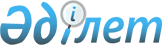 Мәслихаттың 2021 жылғы 15 желтоқсандағы № 139 "Қостанай облысының 2022-2024 жылдарға арналған облыстық бюджеті туралы" шешіміне өзгерістер енгізу туралыҚостанай облысы мәслихатының 2022 жылғы 14 қазандағы № 218 шешімі. Қазақстан Республикасының Әділет министрлігінде 2022 жылғы 21 қазанда № 30255 болып тіркелді
      Қостанай облыстық мәслихаты ШЕШТІ:
      1. Қостанай облыстық мәслихатының "Қостанай облысының 2022-2024 жылдарға арналған облыстық бюджеті туралы" 2021 жылғы 15 желтоқсандағы № 139 шешіміне (Нормативтік құқықтық актілерді мемлекеттік тіркеу тізілімінде № 25799 болып тіркелген) мынадай өзгерістер енгізілсін:
      1-тармақ жаңа редакцияда жазылсын:
      "1. Қостанай облысының 2022-2024 жылдарға арналған бюджеті тиісінше осы шешімнің 1, 2 және 3-қосымшаларына сәйкес, оның ішінде 2022 жылға мынадай көлемдерде бекітілсін:
      1) кірістер – 392 331 871,9 мың теңге, оның iшiнде:
      салықтық түсімдер бойынша – 12 602 575,0 мың теңге;
      салықтық емес түсімдер бойынша – 5 386 959,4 мың теңге;
      негiзгi капиталды сатудан түсетiн түсiмдер бойынша – 33 511,0 мың теңге;
      трансферттер түсімі бойынша – 374 308 826,5 мың теңге;
      2) шығындар – 397 458 532,5 мың теңге;
      3) таза бюджеттiк кредиттеу – 2 019 827,3 мың теңге, оның iшiнде:
      бюджеттік кредиттер – 11 249 871,0 мың теңге;
      бюджеттiк кредиттердi өтеу – 9 230 043,7 мың теңге;
      4) қаржы активтерімен операциялар бойынша сальдо – 227 850,7 мың теңге;
      5) бюджет тапшылығы (профициті) – - 7 374 338,6 мың теңге;
      6) бюджет тапшылығын қаржыландыру (профицитін пайдалану) – 7 374 338,6 мың теңге.";
      көрсетілген шешімнің 1, 2 және 3-қосымшалары осы шешімнің 1, 2 және 3-қосымшаларына сәйкес жаңа редакцияда жазылсын.
      2. Осы шешім 2022 жылғы 1 қаңтардан бастап қолданысқа енгізіледі. Қостанай облысының 2022 жылға арналған облыстық бюджеті Қостанай облысының 2023 жылға арналған облыстық бюджеті Қостанай облысының 2024 жылға арналған облыстық бюджеті
					© 2012. Қазақстан Республикасы Әділет министрлігінің «Қазақстан Республикасының Заңнама және құқықтық ақпарат институты» ШЖҚ РМК
				
      Қостанай облыстық мәслихатының хатшысы 

С. Ещанов
Мәслихаттың2022 жылғы 14 қазандағы№ 218 шешіміне1-қосымшаМәслихаттың2021 жылғы 15 желтоқсандағы№ 139 шешіміне1-қосымша
Санаты
Санаты
Санаты
Санаты
Санаты
Сомасы, мың теңге
Сыныбы
Сыныбы
Сыныбы
Сыныбы
Сомасы, мың теңге
Кіші сыныбы
Кіші сыныбы
Кіші сыныбы
Сомасы, мың теңге
Атауы
Сомасы, мың теңге
I. Кірістер
392 331 871,9
1
Салықтық түсімдер
12 602 575,0
01
Табыс салығы 
3 374 657,5
1
 Корпоративтік табыс салығы
2 753 539,5
2
Жеке табыс салығы
621 118,0
03
Әлеуметтiк салық 
592 596,0
1
Әлеуметтік салық 
592 596,0
05
Тауарларға, жұмыстарға және көрсетілетін қызметтерге салынатын iшкi салықтар
8 635 321,5
3
Табиғи және басқа да ресурстарды пайдаланғаны үшін түсетін түсімдер
8 618 905,5
4
Кәсiпкерлiк және кәсiби қызметтi жүргiзгенi үшiн алынатын алымдар
16 416,0
2
Салықтық емес түсiмдер
5 386 959,4
01
Мемлекеттік меншіктен түсетін кірістер
2 623 727,2
1
Мемлекеттік кәсіпорындардың таза кірісі бөлігінің түсімдері
287 740,0
3
Мемлекет меншігіндегі акциялардың мемлекеттік пакеттеріне дивидендтер
21 397,0
4
Мемлекет меншігіндегі заңды тұлғалардағы қатысу үлесіне кірістер
2 078,0
5
Мемлекет меншігіндегі мүлікті жалға беруден түсетін кірістер
183 124,0
7
Мемлекеттік бюджеттен берілген кредиттер бойынша сыйақылар 
2 129 388,2
02
Мемлекеттік бюджеттен қаржыландырылатын мемлекеттік мекемелердің тауарларды (жұмыстарды, көрсетілетін қызметтерді) өткізуінен түсетін түсімдер
2 735,0
1
Мемлекеттік бюджеттен қаржыландырылатын мемлекеттік мекемелердің тауарларды (жұмыстарды, көрсетілетін қызметтерді) өткізуінен түсетін түсімдер
2 735,0
03
Мемлекеттік бюджеттен қаржыландырылатын мемлекеттік мекемелер ұйымдастыратын мемлекеттік сатып алуды өткізуден түсетін ақша түсімдері
1 526,0
1
Мемлекеттік бюджеттен қаржыландырылатын мемлекеттік мекемелер ұйымдастыратын мемлекеттік сатып алуды өткізуден түсетін ақша түсімдері
1 526,0
04
Мемлекеттік бюджеттен қаржыландырылатын, сондай-ақ Қазақстан Республикасы Ұлттық Банкінің бюджетінен (шығыстар сметасынан) қамтылатын және қаржыландырылатын мемлекеттік мекемелер салатын айыппұлдар, өсімпұлдар, санкциялар, өндіріп алулар
1 655 277,4
1
Мұнай секторы ұйымдарынан және Жәбірленушілерге өтемақы қорына түсетін түсімдерді қоспағанда, мемлекеттік бюджеттен қаржыландырылатын, сондай-ақ Қазақстан Республикасы Ұлттық Банкінің бюджетінен (шығыстар сметасынан) қамтылатын және қаржыландырылатын мемлекеттік мекемелер салатын айыппұлдар, өсімпұлдар, санкциялар, өндіріп алулар
1 655 277,4
06
Басқа да салықтық емес түсiмдер
1 103 693,8
1
Басқа да салықтық емес түсiмдер
1 103 693,8
3
Негізгі капиталды сатудан түсетін түсімдер
33 511,0
01
Мемлекеттік мекемелерге бекітілген мемлекеттік мүлікті сату
33 511,0
1
Мемлекеттік мекемелерге бекітілген мемлекеттік мүлікті сату
33 511,0
4
Трансферттердің түсімдері
374 308 826,5
01
Төмен тұрған мемлекеттiк басқару органдарынан трансферттер
97 696 732,5
2
Аудандық (облыстық маңызы бар қалалардың) бюджеттерден трансферттер
97 696 732,5
02
Мемлекеттiк басқарудың жоғары тұрған органдарынан түсетiн трансферттер
276 612 094,0
1
Республикалық бюджеттен түсетiн трансферттер
276 612 094,0
Функционалдық топ
Функционалдық топ
Функционалдық топ
Функционалдық топ
Функционалдық топ
Сомасы, мың теңге
Кіші функция
Кіші функция
Кіші функция
Кіші функция
Сомасы, мың теңге
Бюджеттік бағдарламалардың әкімшісі
Бюджеттік бағдарламалардың әкімшісі
Бюджеттік бағдарламалардың әкімшісі
Сомасы, мың теңге
Бағдарлама
Бағдарлама
Сомасы, мың теңге
Атауы
Сомасы, мың теңге
II. Шығындар
397 458 532,5
01
Жалпы сипаттағы мемлекеттiк көрсетілетін қызметтер
5 986 874,8
1
Мемлекеттiк басқарудың жалпы функцияларын орындайтын өкiлдi, атқарушы және басқа органдар
3 488 779,9
110
Облыс мәслихатының аппараты
160 928,0
001
Облыс мәслихатының қызметін қамтамасыз ету жөніндегі қызметтер
123 931,0
005
Мәслихаттар депутаттары қызметінің тиімділігін арттыру
3 543,0
113
Төменгі тұрған бюджеттерге берілетін нысаналы ағымдағы трансферттер
33 454,0
120
Облыс әкімінің аппараты
2 756 688,4
001
Облыс әкімінің қызметін қамтамасыз ету жөніндегі қызметтер 
2 186 015,3
004
Мемлекеттік органның күрделі шығыстары
31 180,0
007
Ведомстволық бағыныстағы мемлекеттік мекемелер мен ұйымдардың күрделі шығыстары
263 572,1
009
Аудандық маңызы бар қалалардың, ауылдардың, кенттердің, ауылдық округтердің әкімдерін сайлауды қамтамасыз ету және өткізу
262 471,0
113
Төменгі тұрған бюджеттерге берілетін нысаналы ағымдағы трансферттер
13 450,0
282
Облыстың тексеру комиссиясы
445 877,5
001
Облыстың тексеру комиссиясының қызметін қамтамасыз ету жөніндегі қызметтер 
438 996,3
003
Мемлекеттік органның күрделі шығыстары
6 881,2
752
Облыстың қоғамдық даму басқармасы
125 286,0
075
Облыс Қазақстан халқы Ассамблеясының қызметін қамтамасыз ету
125 286,0
2
Қаржылық қызмет
1 932 972,9
257
Облыстың қаржы басқармасы
1 823 187,9
001
Жергілікті бюджетті атқару және коммуналдық меншікті басқару саласындағы мемлекеттік саясатты іске асыру жөніндегі қызметтер
415 462,2
009
Жекешелендіру, коммуналдық меншікті басқару, жекешелендіруден кейінгі қызмет және осыған байланысты дауларды реттеу
4 147,0
013
Мемлекеттік органның күрделі шығыстары
56 035,7
113
Жергілікті бюджеттерден берілетін ағымдағы нысалы трансферттер
1 347 543,0
718
Облыстың мемлекеттік сатып алу басқармасы
109 785,0
001
Жергілікті деңгейде мемлекеттік сатып алуды басқару саласындағы мемлекеттік саясатты іске асыру жөніндегі қызметтер
109 785,0
5
Жоспарлау және статистикалық қызмет
373 159,0
258
Облыстың экономика және бюджеттік жоспарлау басқармасы
373 159,0
001
Экономикалық саясатты, мемлекеттік жоспарлау жүйесін қалыптастыру мен дамыту саласындағы мемлекеттік саясатты іске асыру жөніндегі қызметтер
357 596,2
005
Мемлекеттік органның күрделі шығыстары
7 268,8
061
Бюджеттік инвестициялар және мемлекеттік-жекешелік әріптестік, оның ішінде концессия мәселелері жөніндегі құжаттаманы сараптау және бағалау
8 294,0
9
Жалпы сипаттағы өзге де мемлекеттiк қызметтер
191 963,0
269
Облыстың дін істері басқармасы
141 913,0
001
Жергілікті деңгейде дін істер саласындағы мемлекеттік саясатты іске асыру жөніндегі қызметтер
47 521,0
005
Өңірде діни ахуалды зерделеу және талдау
94 392,0
288
Облыстың құрылыс, сәулет және қала құрылысы басқармасы
50 050,0
061
Мемлекеттік органдардың объектілерін дамыту
50 050,0
02
Қорғаныс
576 854,7
1
Әскери мұқтаждар
232 636,9
120
Облыс әкімінің аппараты
232 636,9
010
Жалпыға бірдей әскери міндетті атқару шеңберіндегі іс-шаралар
89 214,4
011
Аумақтық қорғанысты даярлау және облыс ауқымдағы аумақтық қорғаныс
143 422,5
2
Төтенше жағдайлар жөнiндегi жұмыстарды ұйымдастыру
344 217,8
287
Облыстық бюджеттен қаржыландырылатын табиғи және техногендік сипаттағы төтенше жағдайлар, азаматтық қорғаныс саласындағы уәкілетті органдардың аумақтық органы
344 217,8
002
Аумақтық органның және ведомстволық бағынысты мемлекеттік мекемелерінің күрделі шығыстары
268 448,8
004
Облыс ауқымдағы төтенше жағдайлардың алдын алу және оларды жою
75 769,0
03
Қоғамдық тәртіп, қауіпсіздік, құқықтық, сот, қылмыстық-атқару қызметі
12 936 981,9
1
Құқық қорғау қызметi
12 936 981,9
252
Облыстық бюджеттен қаржыландырылатын атқарушы ішкі істер органы
12 900 939,9
001
Облыс аумағында қоғамдық тәртіптті және қауіпсіздікті сақтауды қамтамасыз ету саласындағы мемлекеттік саясатты іске асыру жөніндегі қызметтер 
11 583 959,8
003
Қоғамдық тәртіпті қорғауға қатысатын азаматтарды көтермелеу 
6 506,0
006
Мемлекеттік органның күрделі шығыстары
1 310 474,1
288
Облыстың құрылыс, сәулет және қала құрылысы басқармасы
36 042,0
053
Қоғамдық тәртіп және қауіпсіздік объектілерін салу
36 042,0
04
Бiлiм беру
150 882 417,9
1
Мектепке дейiнгi тәрбие және оқыту
17 518 021,5
261
Облыстың білім басқармасы
17 459 938,1
202
Мектепке дейінгі білім беру ұйымдарында мемлекеттік білім беру тапсырысын іске асыруға
17 459 938,1
288
Облыстың құрылыс, сәулет және қала құрылысы басқармасы
58 083,4
011
Мектепке дейiнгi тәрбие және оқыту объектілерін салу және реконструкциялау
58 083,4
2
Бастауыш, негізгі орта және жалпы орта білім беру
109 855 820,9
261
Облыстың білім басқармасы
102 544 349,0
003
Арнайы білім беретін оқу бағдарламалары бойынша жалпы білім беру
3 093 940,2
006
Мамандандырылған білім беру ұйымдарында дарынды балаларға жалпы білім беру
1 442 724,0
055
Балалар мен жасөспірімдерге қосымша білім беру
4 592 271,7
082
Мемлекеттік бастауыш, негізгі және жалпы орта білім беру ұйымдарында жалпы білім беру
67 122 692,1
083
Ауылдық жерлерде оқушыларды жақын жердегі мектепке дейін тегін алып баруды және одан алып қайтуды ұйымдастыру
93 075,0
203
Мемлекеттік орта білім беру ұйымдарында жан басына шаққандағы қаржыландыруды іске асыруға
26 199 646,0
285
Облыстың дене шынықтыру және спорт басқармасы
5 047 571,9
006
Балалар мен жасөспірімдерге спорт бойынша қосымша білім беру
5 047 571,9
288
Облыстың құрылыс, сәулет және қала құрылысы басқармасы
2 263 900,0
012
Бастауыш, негізгі орта және жалпы орта білім беру объектілерін салу және реконструкциялау
2 253 900,0
069
Қосымша білім беру объектілерін салу және реконструкциялау
10 000,0
4
Техникалық және кәсіптік, орта білімнен кейінгі білім беру
12 437 893,6
253
Облыстың денсаулық сақтау басқармасы
1 023 267,0
043
Техникалық және кәсіптік, орта білімнен кейінгі білім беру ұйымдарында мамандар даярлау
1 023 267,0
261
Облыстың білім басқармасы
11 408 224,0
024
Техникалық және кәсіптік білім беру ұйымдарында мамандар даярлау
11 408 224,0
288
Облыстың құрылыс, сәулет және қала құрылысы басқармасы
6 402,6
099
Техникалық және кәсіптік, орта білімнен кейінгі білім беру объектілерін салу және реконструкциялау
6 402,6
5
Мамандарды қайта даярлау және біліктіліктерін арттыру
2 733 158,1
120
Облыс әкімінің аппараты
1 649,3
019
Сайлау процесіне қатысушыларды оқыту
1 649,3
261
Облыстың білім басқармасы
2 731 508,8
052
Нәтижелі жұмыспен қамтуды және жаппай кәсіпкерлікті дамытудың 2017 – 2021 жылдарға арналған "Еңбек" мемлекеттік бағдарламасы шеңберінде кадрлардың біліктілігін арттыру, даярлау және қайта даярлау
2 731 508,8
6
Жоғары және жоғары оқу орнынан кейін бiлiм беру
64 840,5
253
Облыстың денсаулық сақтау басқармасы
45 832,5
057
Жоғары, жоғары оқу орнынан кейінгі білімі бар мамандар даярлау және білім алушыларға әлеуметтік қолдау көрсету
45 832,5
261
Облыстың білім басқармасы
19 008,0
057
Жоғары, жоғары оқу орнынан кейінгі білімі бар мамандар даярлау және білім алушыларға әлеуметтік қолдау көрсету
19 008,0
9
Бiлiм беру саласындағы өзге де қызметтер
8 272 683,3
261
Облыстың білім басқармасы
8 272 683,3
001
Жергілікті деңгейде білім беру саласындағы мемлекеттік саясатты іске асыру жөніндегі қызметтер
1 010 211,0
004
Мемлекеттік білім беру ұйымдарында білім беру жүйесін ақпараттандыру
79 239,0
005
Мемлекеттік білім беру ұйымдар үшін оқулықтар мен оқу-әдiстемелiк кешендерді сатып алу және жеткізу
1 026 249,9
007
Облыстық, аудандық (қалалық) ауқымдардағы мектеп олимпиадаларын, мектептен тыс іс-шараларды және конкурстар өткізу
484 536,8
011
Балалар мен жасөспірімдердің психикалық денсаулығын зерттеу және халыққа психологиялық-медициналық-педагогикалық консультациялық көмек көрсету
663 286,2
013
Мемлекеттік органның күрделі шығыстары
14 357,0
029
Білім беру жүйесін әдістемелік және қаржылық сүйемелдеу
2 215 376,1
067
Ведомстволық бағыныстағы мемлекеттік мекемелер мен ұйымдардың күрделі шығыстары
2 280 538,8
080
Нұрсұлтан Назарбаев Қорының "EL UMITI" таланттарын анықтау және қолдау бастамасын іске асыру
15 042,0
086
Жетім баланы (жетім балаларды) және ата-анасының қамқорлығынсыз қалған баланы (балаларды) асырап алғаны үшін 
2 809,5
087
Жетім баланы (жетім балаларды) және ата-аналарының қамқорынсыз қалған баланы (балаларды) күтіп-ұстауға 
481 037,0
05
Денсаулық сақтау
9 854 192,1
2
Халықтың денсаулығын қорғау
2 880 026,5
253
Облыстың денсаулық сақтау басқармасы
2 585 702,6
006
Ана мен баланы қорғау жөніндегі көрсетілетін қызметтер
459 169,0
007
Салауатты өмір салтын насихаттау
83 616,3
041
Облыстардың жергілікті өкілдік органдарының шешімі бойынша тегін медициналық көмектің кепілдік берілген көлемімен қосымша қамтамасыз ету
1 564 833,3
042
Медициналық ұйымның сот шешімі негізінде жүзеге асырылатын жыныстық құмарлықты төмендетуге арналған іс-шараларды жүргізу
1 252,0
050
Қаржы лизингі шарттарында сатып алынған санитариялық көлік және сервистік қызмет көрсетуді талап ететін медициналық бұйымдар бойынша лизинг төлемдерін өтеу
476 832,0
288
Облыстың құрылыс, сәулет және қала құрылысы басқармасы
294 323,9
038
Деңсаулық сақтау объектілерін салу және реконструкциялау
294 323,9
3
Мамандандырылған медициналық көмек
1 741 905,0
253
Облыстың денсаулық сақтау басқармасы
1 741 905,0
027
Халыққа иммундық профилактика жүргізу үшін вакциналарды және басқа медициналық иммундық биологиялық препараттарды орталықтандырылған сатып алу және сақтау
1 741 905,0
4
Емханалар
57 479,0
253
Облыстың денсаулық сақтау басқармасы
57 479,0
039
Республикалық бюджет қаражаты есебінен көрсетілетін көмекті қоспағанда ауылдық денсаулық сақтау субъектілерінің амбулаториялық-емханалық қызметтерді және медициналық қызметтерді көрсетуі және Сall-орталықтардың қызмет көрсетуі
57 479,0
5
Медициналық көмектiң басқа түрлерi
126 731,0
253
Облыстың денсаулық сақтау басқармасы
126 731,0
029
Облыстық арнайы медициналық жабдықтау базалары
126 731,0
9
Денсаулық сақтау саласындағы өзге де қызметтер
5 048 050,6
253
Облыстың денсаулық сақтау басқармасы
5 048 050,6
001
Жергілікті деңгейде денсаулық сақтау саласындағы мемлекеттік саясатты іске асыру жөніндегі қызметтер
292 479,0
008
Қазақстан Республикасында ЖИТС профилактикасы және оған қарсы күрес жөніндегі іс-шараларды іске асыру
235 831,0
016
Азаматтарды елді мекеннен тыс жерлерде емделу үшін тегін және жеңілдетілген жол жүрумен қамтамасыз ету
11 200,0
018
Денсаулық сақтау саласындағы ақпараттық талдамалық қызметтер
54 981,6
023
Медициналық және фармацевтикалық қызметкерлерді әлеуметтік қолдау
205 000,0
033
Медициналық денсаулық сақтау ұйымдарының күрделі шығыстары
4 248 559,0
06
Әлеуметтiк көмек және әлеуметтiк қамсыздандыру
16 187 814,4
1
Әлеуметтiк қамсыздандыру
7 303 795,4
256
Облыстың жұмыспен қамтуды үйлестіру және әлеуметтік бағдарламалар басқармасы
5 591 283,9
002
Жалпы үлгідегі медициналық-әлеуметтік мекемелерде (ұйымдарда), арнаулы әлеуметтік қызметтер көрсету орталықтарында, әлеуметтік қызмет көрсету орталықтарында қарттар мен мүгедектерге арнаулы әлеуметтік қызметтер көрсету
1 537 524,0
013
Психоневрологиялық медициналық-әлеуметтік мекемелерде (ұйымдарда), арнаулы әлеуметтік қызметтер көрсету орталықтарында, әлеуметтік қызмет көрсету орталықтарында психоневрологиялық аурулармен ауыратын мүгедектер үшін арнаулы әлеуметтік қызметтер көрсету
2 869 006,0
014
Оңалту орталықтарында қарттарға, мүгедектерге, оның ішінде мүгедек балаларға арнаулы әлеуметтік қызметтер көрсету 
459 212,0
015
Балалар психоневрологиялық медициналық-әлеуметтік мекемелерінде (ұйымдарда), арнаулы әлеуметтік қызметтер көрсету орталықтарында, әлеуметтік қызмет көрсету орталықтарында психоневрологиялық патологиялары бар мүгедек балалар үшін арнаулы әлеуметтік қызметтер көрсету
725 541,9
261
Облыстың білім басқармасы
1 646 687,5
015
Жетiм балаларды, ата-анасының қамқорлығынсыз қалған балаларды әлеуметтік қамсыздандыру
1 290 983,1
037
Әлеуметтік сауықтандыру
103 836,8
092
Патронат тәрбиешілерге берілген баланы (балаларды) асырап бағу
251 867,6
288
Облыстың құрылыс, сәулет және қала құрылысы басқармасы
65 824,0
039
Әлеуметтік қамтамасыз ету объектілерін салу және реконструкциялау
65 824,0
2
Әлеуметтiк көмек
124 489,0
256
Облыстың жұмыспен қамтуды үйлестіру және әлеуметтік бағдарламалар басқармасы
124 489,0
003
Мүгедектерге әлеуметтік қолдау 
124 489,0
9
Әлеуметтiк көмек және әлеуметтiк қамтамасыз ету салаларындағы өзге де қызметтер
8 759 530,0
256
Облыстың жұмыспен қамтуды үйлестіру және әлеуметтік бағдарламалар басқармасы
8 613 344,0
001
Жергілікті деңгейде жұмыспен қамтуды қамтамасыз ету және халық үшін әлеуметтік бағдарламаларды іске асыру саласында мемлекеттік саясатты іске асыру жөніндегі қызметтер
299 443,0
007
Мемлекеттік органның күрделі шығыстары
1 280,0
044
Жергілікті деңгейде көші-қон іс-шараларын іске асыру
340,0
046
Қазақстан Республикасында мүгедектердің құқықтарын қамтамасыз етуге және өмір сүру сапасын жақсарту
59 580,4
053
Кохлеарлық импланттарға дәлдеп сөйлеу процессорларын ауыстыру және келтіру бойынша қызмет көрсету
150 280,0
067
Ведомстволық бағыныстағы мемлекеттік мекемелер мен ұйымдардың күрделі шығыстары
149 364,2
113
Төменгі тұрған бюджеттерге берілетін нысаналы ағымдағы трансферттер 
7 953 056,4
270
Облыстың еңбек инспекциясы бойынша басқармасы
122 580,0
001
Жергілікті деңгейде еңбек қатынасын реттеу саласындағы мемлекеттік саясатты іске асыру жөніндегі қызметтер
122 580,0
752
Облыстың қоғамдық даму басқармасы
23 606,0
050
Қазақстан Республикасында мүгедектердің құқықтарын қамтамасыз етуге және өмір сүру сапасын жақсарту
23 606,0
07
Тұрғын үй-коммуналдық шаруашылық
29 235 658,2
1
Тұрғын үй шаруашылығы
40 000,0
279
Облыстың энергетика және тұрғын үй-коммуналдық шаруашылық басқармасы
40 000,0
054
Жеке тұрғын үй қорынан алынған тұрғынжай үшін азамматардың жекелеген санаттарына төлемдер
40 000,0
2
Коммуналдық шаруашылық
29 195 658,2
279
Облыстың энергетика және тұрғын үй-коммуналдық шаруашылық басқармасы
29 195 658,2
001
Жергілікті деңгейде энергетика және тұрғын үй-коммуналдық шаруашылық саласындағы мемлекеттік саясатты іске асыру жөніндегі қызметтер 
316 499,0
004
Елдi мекендердi газдандыру
8 550,0
032
Ауыз сумен жабдықтаудың баламасыз көздерi болып табылатын сумен жабдықтаудың аса маңызды топтық және жергілікті жүйелерiнен ауыз су беру жөніндегі қызметтердің құнын субсидиялау 
1 517 393,0
113
Төменгі тұрған бюджеттерге берілетін нысаналы ағымдағы трансферттер
981 525,5
114
Төменгі тұрған бюджеттерге берілетін нысаналы даму трансферттері
26 371 690,7
08
Мәдениет, спорт, туризм және ақпараттық кеңістiк
14 317 465,4
1
Мәдениет саласындағы қызмет
4 823 986,1
262
Облыстың мәдениет басқармасы
4 823 986,1
001
Жергiлiктi деңгейде мәдениет саласындағы мемлекеттік саясатты іске асыру жөніндегі қызметтер
232 028,0
003
Мәдени-демалыс жұмысын қолдау
1 260 165,8
005
Тарихи-мәдени мұраны сақтауды және оған қолжетімділікті қамтамасыз ету
739 445,8
006
Мемлекеттiк тiлдi және Қазақстан халқының басқа да тiлдерін дамыту
68 685,0
007
Театр және музыка өнерін қолдау
1 459 894,8
032
Ведомстволық бағыныстағы мемлекеттік мекемелер мен ұйымдардың күрделі шығыстары
97 208,0
113
Төменгі тұрған бюджеттерге берілетін нысаналы ағымдағы трансферттер
966 558,7
2
Спорт
6 991 111,1
285
Облыстың дене шынықтыру және спорт басқармасы
6 986 084,1
001
Жергілікті деңгейде дене шынықтыру және спорт саласында мемлекеттік саясатты іске асыру жөніндегі қызметтер
123 626,0
002
Облыстық деңгейде спорт жарыстарын өткізу
92 974,0
003
Әр түрлі спорт түрлері бойынша облыстың құрама командаларының мүшелерін дайындау және республикалық және халықаралық спорт жарыстарына қатысуы
6 269 606,1
032
Ведомстволық бағыныстағы мемлекеттік мекемелер мен ұйымдардың күрделі шығыстары
68 857,4
113
Төменгі тұрған бюджеттерге берілетін нысаналы ағымдағы трансферттер
431 020,6
288
Облыстың құрылыс, сәулет және қала құрылысы басқармасы
5 027,0
024
Cпорт объектілерін дамыту
5 027,0
3
Ақпараттық кеңiстiк
2 125 272,2
262
Облыстың мәдениет басқармасы
525 596,0
008
Облыстық кітапханалардың жұмыс істеуін қамтамасыз ету
525 596,0
739
Облыстың ақпараттандыру, мемлекеттік қызметтер көрсету және архивтер басқармасы 
994 590,7
001
Жергілікті деңгейде ақпараттандыру, мемлекеттік қызметтер көрсету, архив ісін басқару жөніндегі мемлекеттік саясатты іске асыру жөніндегі қызметтер 
333 462,2
003
Архив қорының сақталуын қамтамасыз ету
613 708,0
032
Ведомстволық бағыныстағы мемлекеттік мекемелер мен ұйымдардың күрделі шығыстары
47 420,5
752
Облыстың қоғамдық даму басқармасы
605 085,5
009
Мемлекеттік ақпараттық саясат жүргізу жөніндегі қызметтер
605 085,5
4
Туризм
29 723,0
266
Облыстың кәсiпкерлiк және индустриалдық-инновациялық даму басқармасы
29 723,0
021
Туристік қызметті реттеу
11 813,0
044
Кәсіпкерлік субъектілерінің санитариялық-гигиеналық тораптарды күтіп-ұстауға арналған шығындарының бір бөлігін субсидиялау
17 910,0
9
Мәдениет, спорт, туризм және ақпараттық кеңiстiктi ұйымдастыру жөнiндегi өзге де қызметтер
347 373,0
752
Облыстың қоғамдық даму басқармасы
347 373,0
001
Жергілікті деңгейде қоғамдық даму саласында мемлекеттік саясатты іске асыру жөніндегі қызметтер
267 865,0
006
Жастар саясаты саласында іс-шараларды іске асыру
79 508,0
09
Отын-энергетика кешенi және жер қойнауын пайдалану
11 180 516,6
1
Отын және энергетика
9 641 975,0
279
Облыстың энергетика және тұрғын үй-коммуналдық шаруашылық басқармасы
9 641 975,0
007
Жылу-энергетикалық жүйені дамыту
8 426 025,0
050
Жылыту маусымын іркіліссіз өткізу үшін энергия өндіруші ұйымдардың отын сатып алуға шығындарын субсидиялау
1 215 950,0
9
Отын-энергетика кешені және жер қойнауын пайдалану саласындағы өзге де қызметтер
1 538 541,6
279
Облыстың энергетика және тұрғын үй-коммуналдық шаруашылық басқармасы
1 538 541,6
071
Газ тасымалдау жүйесін дамыту 
1 538 541,6
10
Ауыл, су, орман, балық шаруашылығы, ерекше қорғалатын табиғи аумақтар, қоршаған ортаны және жануарлар дүниесін қорғау, жер қатынастары
49 560 989,3
1
Ауыл шаруашылығы
44 939 648,4
719
Облыстың ветеринария басқармасы
2 125 545,0
001
Жергілікті деңгейде ветеринария саласындағы мемлекеттік саясатты іске асыру жөніндегі қызметтер
385 480,6
003
Мемлекеттік органның күрделі шығыстары
106,9
008
Мал қорымдарын (биотермиялық шұңқырларды) салуды, реконструкциялауды ұйымдастыру және оларды күтіп-ұстауды қамтамасыз ету
101 499,0
009
Ауру жануарларды санитариялық союды ұйымдастыру
28 607,0
010
Қаңғыбас иттер мен мысықтарды аулауды және жоюды ұйымдастыру
36 627,6
011
Жануарлардың саулығы мен адамның денсаулығына қауіп төндіретін, алып қоймай залалсыздандырылған (зарарсыздандырылған) және қайта өңделген жануарлардың, жануарлардан алынатын өнім мен шикізаттың құнын иелеріне өтеу
448,0
012
Жануарлардың энзоотиялық ауруларының профилактикасы мен диагностикасы бойынша ветеринариялық іс-шаралар жүргізу
179 916,0
013
Ауыл шаруашылығы жануарларын сәйкестендіру жөніндегі іс-шараларды өткізу
102 418,0
014
Эпизоотияға қарсы іс-шаралар жүргізу
1 203 408,0
028
Уақытша сақтау пунктына ветеринариялық препараттарды тасымалдау бойынша қызметтер 
10 943,3
030
Жануарлардың энзоотиялық ауруларының профилактикасы мен диагностикасына арналған ветеринариялық препараттарды, олардың профилактикасы мен диагностикасы жөніндегі қызметтерді орталықтандырып сатып алу, оларды сақтауды және аудандардың (облыстық маңызы бар қалалардың) жергілікті атқарушы органдарына тасымалдауды (жеткізуді) ұйымдастыру
60 410,6
067
Ведомстволық бағыныстағы мемлекеттік мекемелер мен ұйымдардың күрделі шығыстары
15 680,0
741
Облыстың ауыл шаруашылығы және жер қатынастары басқармасы
42 814 103,4
002
Тұқым шаруашылығын дамытуды субсидиялау
1 730 000,0
005
Саны зиян тигізудің экономикалық шегінен жоғары зиянды және аса қауіпті зиянды организмдерге, карантинді объектілерге қарсы өңдеулер жүргізуге арналған пестицидтердің, биоагенттердiң (энтомофагтардың) құнын субсидиялау
7 172 357,0
008
Басым дақылдардың өндірісін субсидиялау
1 000 000,0
018
Пестицидтерді (улы химикаттарды) залалсыздандыру
1 206,0
045
Тұқымдық және көшет отырғызылатын материалдың сорттық және себу сапаларын анықтау 
168 983,4
046
Тракторларды, олардың тіркемелерін, өздігінен жүретін ауыл шаруашылығы, мелиоративтік және жол-құрылыс машиналары мен тетіктерін мемлекеттік есепке алу және тіркеу
7 500,0
047
Тыңайтқыштар (органикалықтарды қоспағанда) құнын субсидиялау
4 069 100,0
050
Инвестициялар салынған жағдайда агроөнеркәсіптік кешен субъектісі көтерген шығыстардың бөліктерін өтеу
11 554 520,0
053
Мал шаруашылығы өнімдерінің өнімділігін және сапасын арттыруды, асыл тұқымды мал шаруашылығын дамытуды субсидиялау
7 500 000,0
055
Агроөнеркәсіптік кешен субъектілерін қаржылық сауықтыру жөніндегі бағыт шеңберінде кредиттік және лизингтік міндеттемелер бойынша пайыздық мөлшерлемені субсидиялау
61 401,0
056
Ауыл шаруашылығы малын, техниканы және технологиялық жабдықты сатып алуды кредиттеу, сондай-ақ лизинг беру кезінде сыйақы мөлшерлемесін субсидиялау
8 699 411,0
057
Мал шаруашылығы саласында терең қайта өңдеуден өткізілетін өнімдерді өндіру үшін ауыл шаруашылығы өнімін сатып алуға жұмсайтын өңдеуші кәсіпорындардың шығындарын субсидиялау
700 000,0
077
Ішкі нарыққа реттеушілік әсер ету үшін азық-түлік астығын өткізу кезінде агроөнеркәсіптік кешен саласындағы ұлттық компанияның шеккен шығыстарын өтеуді субсидиялау
149 625,0
3
Орман шаруашылығы
2 523 605,8
254
Облыстың табиғи ресурстар және табиғат пайдалануды реттеу басқармасы
2 523 605,8
005
Ормандарды сақтау, қорғау, молайту және орман өсiру
2 492 137,2
006
Жануарлар дүниесін қорғау 
31 468,6
4
Балық шаруашылығы
6 130,0
254
Облыстың табиғи ресурстар және табиғат пайдалануды реттеу басқармасы
6 130,0
034
Акваөсіру (балық өсіру шаруашылығы), сондай-ақ асыл тұқымды балық өсіру өнімінің өнімділігі мен сапасын арттыруды субсидиялау
6 130,0
5
Қоршаған ортаны қорғау
482 071,5
254
Облыстың табиғи ресурстар және табиғат пайдалануды реттеу басқармасы
482 071,5
001
Жергілікті деңгейде қоршаған ортаны қорғау саласындағы мемлекеттік саясатты іске асыру жөніндегі қызметтер
212 170,0
008
Қоршаған ортаны қорғау бойынша іс-шаралар 
67 794,0
013
Мемлекеттік органның күрделі шығыстары
14 819,0
032
Ведомстволық бағыныстағы мемлекеттік мекемелер мен ұйымдардың күрделі шығыстары
176 746,8
113
Төменгі тұрған бюджеттерге берілетін нысаналы ағымдағы трансферттер
9 967,4
114
Төменгі тұрған бюджеттерге берілетін нысаналы даму трансферттері
574,3
9
Ауыл, су, орман, балық шаруашылығы, қоршаған ортаны қорғау және жер қатынастары саласындағы басқа да қызметтер
1 609 533,6
719
Облыстың ветеринария басқармасы
40 779,7
032
Қараусыз қалған және қаңғыбас жануарларды уақытша ұстау
15 483,7
033
Қараусыз қалған және қаңғыбас жануарларды сәйкестендіру
4 896,0
034
Қаңғыбас жануарларды егу және зарарсыздандыру
20 400,0
741
Облыстың ауыл шаруашылығы және жер қатынастары басқармасы
1 568 753,9
001
Жергілікте деңгейде ауыл шаруашылығы және жер қатынастарын реттеу саласындағы мемлекеттік саясатты іске асыру жөніндегі қызметтер
359 750,7
003
Мемлекеттік органның күрделі шығыстары
51 288,2
035
Азық-түлік тауарларының өңірлік тұрақтандыру қорларын қалыптастыру
850 000,0
113
Төменгі тұрған бюджеттерге берілетін нысаналы ағымдағы трансферттер
307 715,0
11
Өнеркәсіп, сәулет, қала құрылысы және құрылыс қызметі
10 100 869,9
2
Сәулет, қала құрылысы және құрылыс қызметі
10 100 869,9
288
Облыстың құрылыс, сәулет және қала құрылысы басқармасы
9 982 144,9
001
Жергілікті деңгейде құрлыс, сәулет және қала құрылысы саласындағы мемлекеттік саясатты іске асыру жөніндегі қызметтер
326 060,6
004
Қала құрылысын дамытудың кешенді схемаларын және елді мекендердің бас жоспарларын әзірлеу
95 358,0
050
Төтенше жағдайлар нәтижесінде зардап шеккен әлеуметтік сала объектілерін және азаматтардың тұрғын үйлерін қалпына келтіру жөніндегі іс-шаралар
69 000,0
113
Төменгі тұрған бюджеттерге берілетін нысаналы ағымдағы трансферттер
23 317,7
114
Төменгі тұрған бюджеттерге берілетін нысаналы даму трансферттері
9 468 408,6
724
Облыстың мемлекеттік сәулет-құрылыс бақылауы басқармасы
118 725,0
001
Жергілікті деңгейде мемлекеттік сәулет-құрылыс бақылау саласындағы мемлекеттік саясатты іске асыру жөніндегі қызметтер
118 725,0
12
Көлiк және коммуникация
23 473 008,0
1
Автомобиль көлiгi
8 450 711,3
268
Облыстың жолаушылар көлігі және автомобиль жолдары басқармасы
8 450 711,3
002
Көлік инфрақұрылымын дамыту
1 788 691,9
003
Автомобиль жолдарының жұмыс істеуін қамтамасыз ету
1 051 464,4
028
Көлiк инфрақұрылымының басым жобаларын іске асыру
5 610 555,0
9
Көлiк және коммуникациялар саласындағы өзге де қызметтер
15 022 296,7
268
Облыстың жолаушылар көлігі және автомобиль жолдары басқармасы
15 022 296,7
001
Жергілікті деңгейде көлік және коммуникация саласындағы мемлекеттік саясатты іске асыру жөніндегі қызметтер
191 666,2
005
Әлеуметтiк маңызы бар ауданаралық (қалааралық) қатынастар бойынша жолаушылар тасымалын субсидиялау
122 969,0
113
Төменгі тұрған бюджеттерге берілетін нысаналы ағымдағы трансферттер
14 207 661,5
114
Төменгі тұрған бюджеттерге берілетін нысаналы даму трансферттері
500 000,0
13
Басқалар
12 627 028,1
3
Кәсiпкерлiк қызметтi қолдау және бәсекелестікті қорғау
5 159 941,5
254
Облыстың табиғи ресурстар және табиғат пайдалануды реттеу басқармасы
30 000,0
104
Инвестициялық салымдар кезінде балық шаруашылығы субъектісі шеккен шығыстардың бір бөлігін өтеу
30 000,0
266
Облыстың кәсіпкерлік және индустриалдық-инновациялық даму басқармасы
2 868 695,0
005
"Бизнестің жол картасы - 2025" бизнесті қолдау мен дамытудың мемлекеттік бағдарламасы шеңберінде жеке кәсіпкерлікті қолдау
150 000,0
010
"Бизнестің жол картасы - 2025" бизнесті қолдау мен дамытудың мемлекеттік бағдарламасы шеңберінде кредиттер бойынша пайыздық мөлшерлемені субсидиялау
2 556 081,0
011
"Бизнестің жол картасы - 2025" бизнесті қолдау мен дамытудың мемлекеттік бағдарламасы шеңберінде шағын және орта бизнеске кредиттерді ішінара кепілдендіру
132 614,0
082
"Бизнестің жол картасы-2025" бизнесті қолдау мен дамытудың мемлекеттік бағдарламасы шеңберінде жаңа бизнес-идеяларды іске асыру үшін жас кәсіпкерлерге мемлекеттік гранттар беру
30 000,0
288
Облыстың құрылыс, сәулет және қала құрылысы басқармасы
2 261 246,5
051
"Бизнестің жол картасы-2025" бизнесті қолдау мен дамытудың мемлекеттік бағдарламасы шеңберінде индустриялық инфрақұрылымды дамыту
2 261 246,5
9
Басқалар
7 467 086,6
253
Облыстың денсаулық сақтау басқармасы
80 027,7
058
"Ауыл-Ел бесігі" жобасы шеңберінде ауылдық елді мекендердегі әлеуметтік және инженерлік инфрақұрылым бойынша іс-шараларды іске асыру
52 591,7
096
Мемлекеттік-жекешелік әріптестік жобалар бойынша мемлекеттік міндеттемелерді орындау
27 436,0
257
Облыстың қаржы басқармасы
836 839,0
012
Облыстық жергілікті атқарушы органының резервi
836 839,0
258
Облыстың экономика және бюджеттік жоспарлау басқармасы
147 658,8
003
Жергілікті бюджеттік инвестициялық жобалардың техникалық-экономикалық негіздемелерін және мемлекеттік-жекешелік әріптестік жобалардың, оның ішінде концессиялық жобалардың конкурстық құжаттамаларын әзірлеу немесе түзету, сондай-ақ қажетті сараптамаларын жүргізу, мемлекеттік-жекешелік әріптестік жобаларды, оның ішінде концессиялық жобаларды консультациялық сүйемелдеу
147 658,8
261
Облыстың білім басқармасы
4 405 094,0
079
"Ауыл-Ел бесігі" жобасы шеңберінде ауылдық елді мекендердегі әлеуметтік және инженерлік инфрақұрылым бойынша іс-шараларды іске асыру
4 129 594,0
096
Мемлекеттік-жекешелік әріптестік жобалар бойынша мемлекеттік міндеттемелерді орындау
275 500,0
266
Облыстың кәсіпкерлік және индустриалдық-инновациялық даму басқармасы
268 638,0
001
Жергілікті деңгейде кәсіпкерлік және индустриалдық-инновациялық қызметті дамыту саласындағы мемлекеттік саясатты іске асыру жөніндегі қызметтер
245 588,7
004
Индустриялық-инновациялық қызметті мемлекеттік қолдау шеңберінде іс-шаралар іске асыру
23 049,3
285
Облыстың дене шынықтыру және спорт басқармасы
1 406 248,1
096
Мемлекеттік-жекешелік әріптестік жобалар бойынша мемлекеттік міндеттемелерді орындау
1 406 248,1
288
Облыстың құрылыс, сәулет және қала құрылысы басқармасы
322 581,0
093
"Ауыл-Ел бесігі" жобасы шеңберінде ауылдық елді мекендердегі әлеуметтік және инженерлік инфрақұрылымдарды дамыту
189 581,0
096
Мемлекеттік-жекешелік әріптестік жобалар бойынша мемлекеттік міндеттемелерді орындау
133 000,0
14
Борышқа қызмет көрсету
2 672 758,4
1
Борышқа қызмет көрсету
2 672 758,4
257
Облыстың қаржы басқармасы
2 672 758,4
004
Жергілікті атқарушы органдардың борышына қызмет көрсету
2 669 590,9
016
Жергілікті атқарушы органдардың республикалық бюджеттен қарыздар бойынша сыйақылар мен өзге де төлемдерді төлеу бойынша борышына қызмет көрсету
3 167,5
15
Трансферттер
47 865 102,8
1
Трансферттер
47 865 102,8
257
Облыстың қаржы басқармасы
47 865 102,8
007
Субвенциялар
33 100 441,0
011
Пайдаланылмаған (толық пайдаланылмаған) нысаналы трансферттерді қайтару
2 596,9
024
Заңнаманы өзгертуге байланысты жоғары тұрған бюджеттің шығындарын өтеуге төменгі тұрған бюджеттен ағымдағы нысаналы трансферттер
9 413 418,0
026
Заңнаманың өзгеруіне байланысты жоғары тұрған бюджеттен төмен тұрған бюджеттерге өтемақыға берілетін ағымдағы нысаналы трансферттер
3 676 483,0
053
Қазақстан Республикасының Ұлттық қорынан берілетін нысаналы трансферт есебінен республикалық бюджеттен бөлінген пайдаланылмаған (түгел пайдаланылмаған) нысаналы трансферттердің сомасын қайтару
1 672 163,9
ІІІ. Таза бюджеттік кредиттеу
2 019 827,3
Бюджеттік кредиттер
11 249 871,0
07
Тұрғын үй-коммуналдық шаруашылық
8 391 762,0
1
Тұрғын үй шаруашылығы
8 391 762,0
279
Облыстың энергетика және тұрғын үй-коммуналдық шаруашылық басқармасы
350 000,0
082
Аудандардың (облыстық маңызы бар қалалардың) бюджеттеріне тұрғын үй қарыздарын беру үшін " Қазақстанның Тұрғын үй құрылыс жинақ банкі" АҚ-ны кредиттеуге кредит беру
350 000,0
288
Облыстың құрылыс, сәулет және қала құрылысы басқармасы
8 041 762,0
009
Аудандардың (облыстық маңызы бар қалалардың) бюджеттеріне тұрғын үй жобалауға және салуға кредит беру
8 041 762,0
10
Ауыл, су, орман, балық шаруашылығы, ерекше қорғалатын табиғи аумақтар, қоршаған ортаны және жануарлар дүниесін қорғау, жер қатынастары
2 858 109,0
1
Ауыл шаруашылығы
1 727 862,0
741
Облыстың ауыл шаруашылығы және жер қатынастары басқармасы
1 727 862,0
078
Ауылдық елді мекендер мен шағын қалаларда микрокредиттер беру үшін кредит беру
1 727 862,0
9
Ауыл, су, орман, балық шаруашылығы, қоршаған ортаны қорғау және жер қатынастары саласындағы басқа да қызметтер
1 130 247,0
258
Облыстың экономика және бюджеттік жоспарлау басқармасы
1 130 247,0
007
Мамандарды әлеуметтік қолдау шараларын іске асыру үшін жергілікті атқарушы органдарға берілетін бюджеттік кредиттер
1 130 247,0
Санаты
Санаты
Санаты
Санаты
Санаты
Сомасы, мың теңге
Сыныбы
Сыныбы
Сыныбы
Сыныбы
Сомасы, мың теңге
Кішi сыныбы
Кішi сыныбы
Кішi сыныбы
Сомасы, мың теңге
Ерекшелігі
Ерекшелігі
Сомасы, мың теңге
Бюджеттік кредиттерді өтеу 
9 230 043,7
5
Бюджеттік кредиттерді өтеу 
9 230 043,7
01
Бюджеттік кредиттерді өтеу 
9 230 043,7
1
Мемлекеттік бюджеттен берілген бюджеттік кредиттерді өтеу
9 230 043,7
ІV. Қаржы активтерімен операциялар бойынша сальдо
227 850,7
Қаржы активтерін сатып алу
227 850,7
13
Басқалар
227 850,7
9
Басқалар
227 850,7
268
Облыстың жолаушылар көлігі және автомобиль жолдары басқармасы
206 080,7
065
Заңды тұлғалардың жарғылық капиталын қалыптастыру немесе ұлғайту
206 080,7
279
Облыстың энергетика және тұрғын үй-коммуналдық шаруашылық басқармасы
21 770,0
065
Заңды тұлғалардың жарғылық капиталын қалыптастыру немесе ұлғайту
21 770,0
V. Бюджет тапшылығы (профициті)
-7 374 338,6
VІ. Бюджет тапшылығын қаржыландыру (профицитін пайдалану) 
7 374 338,6Мәслихаттың2022 жылғы 14 қазандағы№ 218 шешіміне2-қосымшаМәслихаттың2021 жылғы 15 желтоқсандағы№ 139 шешіміне2-қосымша
Санаты
Санаты
Санаты
Санаты
Санаты
Сомасы, мың теңге
Сыныбы
Сыныбы
Сыныбы
Сыныбы
Сомасы, мың теңге
Кішi сыныбы
Кішi сыныбы
Кішi сыныбы
Сомасы, мың теңге
Атауы
Сомасы, мың теңге
I. Кірістер
237 289 921,9
1
Салықтық түсімдер
34 072 871,9
05
Тауарларға, жұмыстарға және қызметтерге салынатын iшкi салықтар
34 072 871,9
3
Табиғи және басқа да ресурстарды пайдаланғаны үшін түсетін түсімдер
34 055 634,9
4
Кәсiпкерлiк және кәсiби қызметтi жүргiзгенi үшiн алынатын алымдар
17 237,0
2
Салықтық емес түсiмдер
3 013 023,0
01
Мемлекеттік меншіктен түсетін кірістер
2 318 671,0
1
Мемлекеттік кәсіпорындардың таза кірісі бөлігінің түсімдері
246 663,0
3
Мемлекет меншігіндегі акциялардың мемлекеттік пакеттеріне дивидендтер
22 360,0
4
Мемлекет меншігінде тұрған, заңды тұлғалардағы қатысу үлесіне кірістер
2 172,0
5
Мемлекет меншігіндегі мүлікті жалға беруден түсетін кірістер
89 687,0
7
Мемлекеттік бюджеттен берілген кредиттер бойынша сыйақылар 
1 957 789,0
02
Мемлекеттік бюджеттен қаржыландырылатын мемлекеттік мекемелердің тауарларды (жұмыстарды, қызметтерді) өткізуінен түсетін түсімдер
2 858,0
1
Мемлекеттік бюджеттен қаржыландырылатын мемлекеттік мекемелердің тауарларды (жұмыстарды, қызметтерді) өткізуінен түсетін түсімдер
2 858,0
03
Мемлекеттік бюджеттен қаржыландырылатын мемлекеттік мекемелер ұйымдастыратын мемлекеттік сатып алуды өткізуден түсетін ақша түсімдері
1 595,0
1
Мемлекеттік бюджеттен қаржыландырылатын мемлекеттік мекемелер ұйымдастыратын мемлекеттік сатып алуды өткізуден түсетін ақша түсімдері
1 595,0
06
Басқа да салықтық емес түсiмдер
689 899,0
1
Басқа да салықтық емес түсiмдер
689 899,0
3
Негізгі капиталды сатудан түсетін түсімдер
35 019,0
01
Мемлекеттік мекемелерге бекітілген мемлекеттік мүлікті сату
35 019,0
1
Мемлекеттік мекемелерге бекітілген мемлекеттік мүлікті сату
35 019,0
4
Трансферттердің түсімдері
200 169 008,0
01
Төмен тұрған мемлекеттiк басқару органдарынан трансферттер
60 301 334,0
2
Аудандық (облыстық маңызы бар қалалардың) бюджеттерден трансферттер
60 301 334,0
02
Мемлекеттiк басқарудың жоғары тұрған органдарынан түсетiн трансферттер
139 867 674,0
1
Республикалық бюджеттен түсетiн трансферттер
139 867 674,0
Функционалдық топ
Функционалдық топ
Функционалдық топ
Функционалдық топ
Функционалдық топ
Сомасы, мың теңге
Кіші функция
Кіші функция
Кіші функция
Кіші функция
Сомасы, мың теңге
Бюджеттік бағдарламалардың әкімшісі
Бюджеттік бағдарламалардың әкімшісі
Бюджеттік бағдарламалардың әкімшісі
Сомасы, мың теңге
Бағдарлама
Бағдарлама
Сомасы, мың теңге
Атауы
Сомасы, мың теңге
II. Шығындар
238 205 689,9
01
Жалпы сипаттағы мемлекеттiк көрсетілетін қызметтер
3 113 314,8
1
Мемлекеттiк басқарудың жалпы функцияларын орындайтын өкiлдi, атқарушы және басқа органдар
2 053 303,0
110
Облыс мәслихатының аппараты
59 159,0
001
Облыс мәслихатының қызметін қамтамасыз ету жөніндегі қызметтер
59 159,0
120
Облыс әкімінің аппараты
1 624 099,0
001
Облыс әкімінің қызметін қамтамасыз ету жөніндегі қызметтер 
1 599 218,0
009
Аудандық маңызы бар қалалардың, ауылдардың, кенттердің, ауылдық округтердің әкімдерін сайлауды қамтамасыз ету және өткізу
24 881,0
282
Облыстың тексеру комиссиясы
264 245,0
001
Облыстың тексеру комиссиясының қызметін қамтамасыз ету жөніндегі қызметтер 
264 245,0
752
Облыстың қоғамдық даму басқармасы
105 800,0
075
Облыс Қазақстан халқы Ассамблеясының қызметін қамтамасыз ету
105 800,0
2
Қаржылық қызмет
314 174,0
257
Облыстың қаржы басқармасы
244 588,0
001
Жергілікті бюджетті атқару және коммуналдық меншікті басқару саласындағы мемлекеттік саясатты іске асыру жөніндегі қызметтер
240 275,0
009
Жекешелендіру, коммуналдық меншікті басқару, жекешелендіруден кейінгі қызмет және осыған байланысты дауларды реттеу
4 313,0
718
Облыстың мемлекеттік сатып алу басқармасы
69 586,0
001
Жергілікті деңгейде мемлекеттік сатып алуды басқару саласындағы мемлекеттік саясатты іске асыру жөніндегі қызметтер
69 586,0
5
Жоспарлау және статистикалық қызмет
216 922,0
258
Облыстың экономика және бюджеттік жоспарлау басқармасы
216 922,0
001
Экономикалық саясатты, мемлекеттік жоспарлау жүйесін қалыптастыру мен дамыту саласындағы мемлекеттік саясатты іске асыру жөніндегі қызметтер
208 296,0
061
Бюджеттік инвестициялар және мемлекеттік-жекешелік әріптестік, оның ішінде концессия мәселелері жөніндегі құжаттаманы сараптау және бағалау
8 626,0
9
Жалпы сипаттағы өзге де мемлекеттiк қызметтер
528 915,8
269
Облыстың дін істері басқармасы
123 304,0
001
Жергілікті деңгейде дін істер саласындағы мемлекеттік саясатты іске асыру жөніндегі қызметтер
29 545,0
005
Өңірде діни ахуалды зерделеу және талдау
93 759,0
288
Облыстың құрылыс, сәулет және қала құрылысы басқармасы
405 611,8
061
Мемлекеттік органдардың объектілерін дамыту
405 611,8
02
Қорғаныс
249 865,0
1
Әскери мұқтаждар
193 647,0
120
Облыс әкімінің аппараты
193 647,0
010
Жалпыға бірдей әскери міндетті атқару шеңберіндегі іс-шаралар
109 069,0
011
Аумақтық қорғанысты даярлау және облыс ауқымдағы аумақтық қорғаныс
84 578,0
2
Төтенше жағдайлар жөнiндегi жұмыстарды ұйымдастыру
56 218,0
287
Облыстық бюджеттен қаржыландырылатын табиғи және техногендік сипаттағы төтенше жағдайлар, азаматтық қорғаныс саласындағы уәкілетті органдардың аумақтық органы
56 218,0
003
Облыс ауқымындағы азаматтық қорғаныстың іс-шаралары
6 012,0
004
Облыс ауқымдағы төтенше жағдайлардың алдын алу және оларды жою
50 206,0
03
Қоғамдық тәртіп, қауіпсіздік, құқықтық, сот, қылмыстық-атқару қызметі
9 024 759,0
1
Құқық қорғау қызметi
9 024 759,0
252
Облыстық бюджеттен қаржыландырылатын атқарушы ішкі істер органы
9 024 759,0
001
Облыс аумағында қоғамдық тәртіптті және қауіпсіздікті сақтауды қамтамасыз ету саласындағы мемлекеттік саясатты іске асыру жөніндегі қызметтер 
9 017 993,0
003
Қоғамдық тәртіпті қорғауға қатысатын азаматтарды көтермелеу 
6 766,0
04
Бiлiм беру
111 732 904,3
1
Мектепке дейiнгi тәрбие және оқыту
13 558 043,6
261
Облыстың білім басқармасы
12 428 805,0
202
Мектепке дейінгі білім беру ұйымдарында мемлекеттік білім беру тапсырысын іске асыруға
12 428 805,0
288
0
Облыстың құрылыс, сәулет және қала құрылысы басқармасы
1 129 238,6
011
Мектепке дейiнгi тәрбие және оқыту объектілерін салу және реконструкциялау
1 129 238,6
2
Бастауыш, негізгі орта және жалпы орта білім беру
78 378 915,9
261
Облыстың білім басқармасы
56 949 508,0
003
Арнайы білім беретін оқу бағдарламалары бойынша жалпы білім беру
2 050 776,0
006
Мамандандырылған білім беру ұйымдарында дарынды балаларға жалпы білім беру
1 129 132,0
055
Балалар мен жасөспірімдерге қосымша білім беру
2 779 678,0
082
Мемлекеттік бастауыш, негізгі және жалпы орта білім беру ұйымдарында жалпы білім беру
33 615 060,0
083
Ауылдық жерлерде оқушыларды жақын жердегі мектепке дейін тегін алып баруды және одан алып қайтуды ұйымдастыру
80 010,0
203
Мемлекеттік орта білім беру ұйымдарында жан басына шаққандағы қаржыландыруды іске асыруға
17 294 852,0
285
Облыстың дене шынықтыру және спорт басқармасы
3 042 358,0
006
Балалар мен жасөспірімдерге спорт бойынша қосымша білім беру
3 042 358,0
288
Облыстың құрылыс, сәулет және қала құрылысы басқармасы
18 387 049,9
012
Бастауыш, негізгі орта және жалпы орта білім беру объектілерін салу және реконструкциялау
4 843 789,3
069
Қосымша білім беру объектілерін салу және реконструкциялау
13 543 260,6
4
Техникалық және кәсіптік, орта білімнен кейінгі білім беру
10 651 212,0
253
Облыстың денсаулық сақтау басқармасы
872 074,0
043
Техникалық және кәсіптік, орта білімнен кейінгі білім беру ұйымдарында мамандар даярлау
872 074,0
261
Облыстың білім басқармасы
9 779 138,0
024
Техникалық және кәсіптік білім беру ұйымдарында мамандар даярлау
9 779 138,0
5
Мамандарды қайта даярлау және біліктіліктерін арттыру
2 033 165,0
120
Облыс әкімінің аппараты
4 516,0
019
Сайлау процесіне қатысушыларды оқыту
4 516,0
261
Облыстың білім басқармасы
2 028 649,0
052
Нәтижелі жұмыспен қамтуды және жаппай кәсіпкерлікті дамытудың 2017 – 2021 жылдарға арналған "Еңбек" мемлекеттік бағдарламасы шеңберінде кадрлардың біліктілігін арттыру, даярлау және қайта даярлау
2 028 649,0
6
Жоғары және жоғары оқу орнынан кейін бiлiм беру
73 871,0
253
Облыстың денсаулық сақтау басқармасы
66 820,0
057
Жоғары, жоғары оқу орнынан кейінгі білімі бар мамандар даярлау және білім алушыларға әлеуметтік қолдау көрсету
66 820,0
261
Облыстың білім басқармасы
7 051,0
057
Жоғары, жоғары оқу орнынан кейінгі білімі бар мамандар даярлау және білім алушыларға әлеуметтік қолдау көрсету
7 051,0
9
Бiлiм беру саласындағы өзге де қызметтер
7 037 696,8
261
Облыстың білім басқармасы
7 037 696,8
001
Жергілікті деңгейде білім беру саласындағы мемлекеттік саясатты іске асыру жөніндегі қызметтер
596 052,0
004
Мемлекеттік білім беру ұйымдарында білім беру жүйесін ақпараттандыру
62 377,0
005
Мемлекеттік білім беру ұйымдар үшін оқулықтар мен оқу-әдiстемелiк кешендерді сатып алу және жеткізу
1 107 367,0
007
Облыстық, аудандық (қалалық) ауқымдардағы мектеп олимпиадаларын, мектептен тыс іс-шараларды және конкурстар өткізу
417 173,0
011
Балалар мен жасөспірімдердің психикалық денсаулығын зерттеу және халыққа психологиялық-медициналық-педагогикалық консультациялық көмек көрсету
396 053,0
029
Білім беру жүйесін әдістемелік және қаржылық сүйемелдеу
1 404 238,0
067
Ведомстволық бағыныстағы мемлекеттік мекемелер мен ұйымдардың күрделі шығыстары
2 442 323,8
080
Нұрсұлтан Назарбаев Қорының "EL UMITI" таланттарын анықтау және қолдау бастамасын іске асыру
109 200,0
086
Жетім баланы (жетім балаларды) және ата-анасының қамқорлығынсыз қалған баланы (балаларды) асырап алғаны үшін 
2 659,0
087
Жетім баланы (жетім балаларды) және ата-аналарының қамқорынсыз қалған баланы (балаларды) күтіп-ұстауға 
500 254,0
05
Денсаулық сақтау
4 961 029,0
2
Халықтың денсаулығын қорғау
3 732 471,0
253
Облыстың денсаулық сақтау басқармасы
874 394,0
006
Ана мен баланы қорғау жөніндегі көрсетілетін қызметтер
309 394,0
041
Облыстардың жергілікті өкілдік органдарының шешімі бойынша тегін медициналық көмектің кепілдік берілген көлемімен қосымша қамтамасыз ету
565 000,0
288
Облыстың құрылыс, сәулет және қала құрылысы басқармасы
2 858 077,0
038
Деңсаулық сақтау объектілерін салу және реконструкциялау
2 858 077,0
3
Мамандандырылған медициналық көмек
224 883,0
253
Облыстың денсаулық сақтау басқармасы
224 883,0
027
Халыққа иммундық профилактика жүргізу үшін вакциналарды және басқа медициналық иммундық биологиялық препараттарды орталықтандырылған сатып алу және сақтау
224 883,0
4
Емханалар
23 297,0
253
Облыстың денсаулық сақтау басқармасы
23 297,0
039
Республикалық бюджет қаражаты есебінен көрсетілетін көмекті қоспағанда ауылдық денсаулық сақтау субъектілерінің амбулаториялық-емханалық қызметтерді және медициналық қызметтерді көрсетуі және Сall-орталықтардың қызмет көрсетуі
23 297,0
5
Медициналық көмектiң басқа түрлерi
105 965,0
253
Облыстың денсаулық сақтау басқармасы
105 965,0
029
Облыстық арнайы медициналық жабдықтау базалары
105 965,0
9
Денсаулық сақтау саласындағы өзге де қызметтер
874 413,0
253
Облыстың денсаулық сақтау басқармасы
874 413,0
001
Жергілікті деңгейде денсаулық сақтау саласындағы мемлекеттік саясатты іске асыру жөніндегі қызметтер
202 587,0
008
Қазақстан Республикасында ЖИТС профилактикасы және оған қарсы күрес жөніндегі іс-шараларды іске асыру
107 314,0
016
Азаматтарды елді мекеннен тыс жерлерде емделу үшін тегін және жеңілдетілген жол жүрумен қамтамасыз ету
19 759,0
018
Денсаулық сақтау саласындағы ақпараттық талдамалық қызметтер
57 197,0
023
Медициналық және фармацевтикалық қызметкерлерді әлеуметтік қолдау
295 000,0
033
Медициналық денсаулық сақтау ұйымдарының күрделі шығыстары
192 556,0
06
Әлеуметтiк көмек және әлеуметтiк қамсыздандыру
6 898 852,3
1
Әлеуметтiк қамсыздандыру
5 477 285,3
256
Облыстың жұмыспен қамтуды үйлестіру және әлеуметтік бағдарламалар басқармасы
3 487 671,0
002
Жалпы үлгідегі медициналық-әлеуметтік мекемелерде (ұйымдарда), арнаулы әлеуметтік қызметтер көрсету орталықтарында, әлеуметтік қызмет көрсету орталықтарында қарттар мен мүгедектерге арнаулы әлеуметтік қызметтер көрсету
1 100 491,0
013
Психоневрологиялық медициналық-әлеуметтік мекемелерде (ұйымдарда), арнаулы әлеуметтік қызметтер көрсету орталықтарында, әлеуметтік қызмет көрсету орталықтарында психоневрологиялық аурулармен ауыратын мүгедектер үшін арнаулы әлеуметтік қызметтер көрсету
1 689 527,0
014
Оңалту орталықтарында қарттарға, мүгедектерге, оның ішінде мүгедек балаларға арнаулы әлеуметтік қызметтер көрсету 
270 574,0
015
Балалар психоневрологиялық медициналық-әлеуметтік мекемелерінде (ұйымдарда), арнаулы әлеуметтік қызметтер көрсету орталықтарында, әлеуметтік қызмет көрсету орталықтарында психоневрологиялық патологиялары бар мүгедек балалар үшін арнаулы әлеуметтік қызметтер көрсету
427 079,0
261
Облыстың білім басқармасы
1 353 711,0
015
Жетiм балаларды, ата-анасының қамқорлығынсыз қалған балаларды әлеуметтік қамсыздандыру
1 049 502,0
037
Әлеуметтік сауықтандыру
76 491,0
092
Патронат тәрбиешілерге берілген баланы (балаларды) асырап бағу
227 718,0
288
Облыстың құрылыс, сәулет және қала құрылысы басқармасы
635 903,3
039
Әлеуметтік қамтамасыз ету объектілерін салу және реконструкциялау
635 903,3
2
Әлеуметтiк көмек
141 157,0
256
Облыстың жұмыспен қамтуды үйлестіру және әлеуметтік бағдарламалар басқармасы
141 157,0
003
Мүгедектерге әлеуметтік қолдау 
141 157,0
9
Әлеуметтiк көмек және әлеуметтiк қамтамасыз ету салаларындағы өзге де қызметтер
1 280 410,0
256
Облыстың жұмыспен қамтуды үйлестіру және әлеуметтік бағдарламалар басқармасы
1 174 776,0
001
Жергілікті деңгейде жұмыспен қамтуды қамтамасыз ету және халық үшін әлеуметтік бағдарламаларды іске асыру саласында мемлекеттік саясатты іске асыру жөніндегі қызметтер
181 180,0
007
Мемлекеттік органның күрделі шығыстары
1 331,0
044
Жергілікті деңгейде көші-қон іс-шараларын іске асыру
840,0
067
Ведомстволық бағыныстағы мемлекеттік мекемелер мен ұйымдардың күрделі шығыстары
12 607,0
113
Төменгі тұрған бюджеттерге берілетін нысаналы ағымдағы трансферттер
978 818,0
270
Облыстың еңбек инспекциясы бойынша басқармасы
81 084,0
001
Жергілікті деңгейде еңбек қатынасын реттеу саласындағы мемлекеттік саясатты іске асыру жөніндегі қызметтер
81 084,0
752
Облыстың қоғамдық даму басқармасы
24 550,0
050
Қазақстан Республикасында мүгедектердің құқықтарын қамтамасыз етуге және өмір сүру сапасын жақсарту
24 550,0
07
Тұрғын үй-коммуналдық шаруашылық
26 459 066,3
2
Коммуналдық шаруашылық
26 459 066,3
279
Облыстың энергетика және тұрғын үй-коммуналдық шаруашылық басқармасы
26 459 066,3
001
Жергілікті деңгейде энергетика және тұрғын үй-коммуналдық шаруашылық саласындағы мемлекеттік саясатты іске асыру жөніндегі қызметтер 
302 593,0
004
Елдi мекендердi газдандыру
1 287 784,0
032
Ауыз сумен жабдықтаудың баламасыз көздерi болып табылатын сумен жабдықтаудың аса маңызды топтық және жергілікті жүйелерiнен ауыз су беру жөніндегі қызметтердің құнын субсидиялау 
1 235 550,0
113
Төменгі тұрған бюджеттерге берілетін нысаналы ағымдағы трансферттер
285 374,3
114
Төменгі тұрған бюджеттерге берілетін нысаналы даму трансферттері
23 347 765,0
08
Мәдениет, спорт, туризм және ақпараттық кеңістiк
10 895 770,5
1
Мәдениет саласындағы қызмет
1 830 360,0
262
Облыстың мәдениет басқармасы
1 830 360,0
001
Жергiлiктi деңгейде мәдениет саласындағы мемлекеттік саясатты іске асыру жөніндегі қызметтер
165 544,0
003
Мәдени-демалыс жұмысын қолдау
128 865,0
005
Тарихи-мәдени мұраны сақтауды және оған қолжетімділікті қамтамасыз ету
421 330,0
006
Мемлекеттiк тiлдi және Қазақстан халқының басқа да тiлдерін дамыту
47 371,0
007
Театр және музыка өнерін қолдау
1 062 500,0
032
Ведомстволық бағыныстағы мемлекеттік мекемелер мен ұйымдардың күрделі шығыстары
4 750,0
2
Спорт
7 006 859,5
285
Облыстың дене шынықтыру және спорт басқармасы
5 991 948,5
001
Жергілікті деңгейде дене шынықтыру және спорт саласында мемлекеттік саясатты іске асыру жөніндегі қызметтер
87 085,0
002
Облыстық деңгейде спорт жарыстарын өткізу
52 680,0
003
Әр түрлі спорт түрлері бойынша облыстың құрама командаларының мүшелерін дайындау және республикалық және халықаралық спорт жарыстарына қатысуы
5 419 481,0
032
Ведомстволық бағыныстағы мемлекеттік мекемелер мен ұйымдардың күрделі шығыстары
38 700,0
113
Төменгі тұрған бюджеттерге берілетін нысаналы ағымдағы трансферттер
394 002,5
288
Облыстың құрылыс, сәулет және қала құрылысы басқармасы
1 014 911,0
024
Cпорт объектілерін дамыту
1 014 911,0
3
Ақпараттық кеңiстiк
1 781 338,0
262
Облыстың мәдениет басқармасы
398 817,0
008
Облыстық кітапханалардың жұмыс істеуін қамтамасыз ету
398 817,0
739
Облыстың ақпараттандыру, мемлекеттік қызметтер көрсету және архивтер басқармасы 
778 810,0
001
Жергілікті деңгейде ақпараттандыру, мемлекеттік қызметтер көрсету, архив ісін басқару жөніндегі мемлекеттік саясатты іске асыру жөніндегі қызметтер 
313 045,0
003
Архив қорының сақталуын қамтамасыз ету
465 765,0
752
Облыстың қоғамдық даму басқармасы
603 711,0
009
Мемлекеттік ақпараттық саясат жүргізу жөніндегі қызметтер
603 711,0
4
Туризм
12 286,0
266
Облыстың кәсiпкерлiк және индустриалдық-инновациялық даму басқармасы
12 286,0
021
Туристік қызметті реттеу
12 286,0
9
Мәдениет, спорт, туризм және ақпараттық кеңiстiктi ұйымдастыру жөнiндегi өзге де қызметтер
264 927,0
752
Облыстың қоғамдық даму басқармасы
264 927,0
001
Жергілікті деңгейде қоғамдық даму саласында мемлекеттік саясатты іске асыру жөніндегі қызметтер
198 526,0
006
Жастар саясаты саласында іс-шараларды іске асыру
66 401,0
09
Отын-энергетика кешенi және жер қойнауын пайдалану
3 028 894,3
1
Отын және энергетика
510 734,0
279
Облыстың энергетика және тұрғын үй-коммуналдық шаруашылық басқармасы
510 734,0
007
Жылу-энергетикалық жүйені дамыту
510 734,0
9
Отын-энергетика кешені және жер қойнауын пайдалану саласындағы өзге де қызметтер
2 518 160,3
279
Облыстың энергетика және тұрғын үй-коммуналдық шаруашылық басқармасы
2 518 160,3
071
Газ тасымалдау жүйесін дамыту 
2 518 160,3
10
Ауыл, су, орман, балық шаруашылығы, ерекше қорғалатын табиғи аумақтар, қоршаған ортаны және жануарлар дүниесін қорғау, жер қатынастары
21 163 933,0
1
Ауыл шаруашылығы
19 301 916,0
719
Облыстың ветеринария басқармасы
1 455 903,0
001
Жергілікті деңгейде ветеринария саласындағы мемлекеттік саясатты іске асыру жөніндегі қызметтер
208 772,0
003
Мемлекеттік органның күрделі шығыстары
444,0
008
Мал қорымдарын (биотермиялық шұңқырларды) салуды, реконструкциялауды ұйымдастыру және оларды күтіп-ұстауды қамтамасыз ету
98 418,0
010
Қаңғыбас иттер мен мысықтарды аулауды және жоюды ұйымдастыру
29 281,0
012
Жануарлардың энзоотиялық ауруларының профилактикасы мен диагностикасы бойынша ветеринариялық іс-шаралар жүргізу
120 074,0
013
Ауыл шаруашылығы жануарларын сәйкестендіру жөніндегі іс-шараларды өткізу
35 846,0
014
Эпизоотияға қарсы іс-шаралар жүргізу
911 406,0
028
Уақытша сақтау пунктына ветеринариялық препараттарды тасымалдау бойынша қызметтер 
3 201,0
030
Жануарлардың энзоотиялық ауруларының профилактикасы мен диагностикасына арналған ветеринариялық препараттарды, олардың профилактикасы мен диагностикасы жөніндегі қызметтерді орталықтандырып сатып алу, оларды сақтауды және аудандардың (облыстық маңызы бар қалалардың) жергілікті атқарушы органдарына тасымалдауды (жеткізуді) ұйымдастыру
48 461,0
741
Облыстың ауыл шаруашылығы және жер қатынастары басқармасы
17 846 013,0
002
Тұқым шаруашылығын дамытуды субсидиялау
1 730 000,0
005
Саны зиян тигізудің экономикалық шегінен жоғары зиянды және аса қауіпті зиянды организмдерге, карантинді объектілерге қарсы өңдеулер жүргізуге арналған пестицидтердің, биоагенттердiң (энтомофагтардың) құнын субсидиялау
4 726 707,0
018
Пестицидтерді (улы химикаттарды) залалсыздандыру
1 206,0
045
Тұқымдық және көшет отырғызылатын материалдың сорттық және себу сапаларын анықтау 
180 600,0
046
Тракторларды, олардың тіркемелерін, өздігінен жүретін ауыл шаруашылығы, мелиоративтік және жол-құрылыс машиналары мен тетіктерін мемлекеттік есепке алу және тіркеу
7 500,0
047
Тыңайтқыштар (органикалықтарды қоспағанда) құнын субсидиялау
3 000 000,0
053
Мал шаруашылығы өнімдерінің өнімділігін және сапасын арттыруды, асыл тұқымды мал шаруашылығын дамытуды субсидиялау
7 500 000,0
057
Мал шаруашылығы саласында терең қайта өңдеуден өткізілетін өнімдерді өндіру үшін ауыл шаруашылығы өнімін сатып алуға жұмсайтын өңдеуші кәсіпорындардың шығындарын субсидиялау
700 000,0
3
Орман шаруашылығы
1 475 400,0
254
Облыстың табиғи ресурстар және табиғат пайдалануды реттеу басқармасы
1 475 400,0
005
Ормандарды сақтау, қорғау, молайту және орман өсiру
1 449 562,0
006
Жануарлар дүниесін қорғау 
25 838,0
5
Қоршаған ортаны қорғау
157 317,0
254
Облыстың табиғи ресурстар және табиғат пайдалануды реттеу басқармасы
157 317,0
001
Жергілікті деңгейде қоршаған ортаны қорғау саласындағы мемлекеттік саясатты іске асыру жөніндегі қызметтер
136 093,0
008
Қоршаған ортаны қорғау бойынша іс-шаралар 
21 224,0
9
Ауыл, су, орман, балық шаруашылығы, қоршаған ортаны қорғау және жер қатынастары саласындағы басқа да қызметтер
229 300,0
741
Облыстың ауыл шаруашылығы және жер қатынастары басқармасы
229 300,0
001
Жергілікте деңгейде ауыл шаруашылығы және жер қатынастарын реттеу саласындағы мемлекеттік саясатты іске асыру жөніндегі қызметтер
229 300,0
11
Өнеркәсіп, сәулет, қала құрылысы және құрылыс қызметі
14 155 739,0
2
Сәулет, қала құрылысы және құрылыс қызметі
14 155 739,0
288
Облыстың құрылыс, сәулет және қала құрылысы басқармасы
14 088 176,0
001
Жергілікті деңгейде құрлыс, сәулет және қала құрылысы саласындағы мемлекеттік саясатты іске асыру жөніндегі қызметтер
132 715,0
004
Қала құрылысын дамытудың кешенді схемаларын және елді мекендердің бас жоспарларын әзірлеу
88 638,0
050
Төтенше жағдайлар нәтижесінде зардап шеккен әлеуметтік сала объектілерін және азаматтардың тұрғын үйлерін қалпына келтіру жөніндегі іс-шаралар
76 625,9
113
Жергілікті бюджеттерден берілетін ағымдағы нысаналы трансферттер
31 414,0
114
Төменгі тұрған бюджеттерге берілетін нысаналы даму трансферттері
13 758 783,1
724
Облыстың мемлекеттік сәулет-құрылыс бақылауы басқармасы
67 563,0
001
Жергілікті деңгейде мемлекеттік сәулет-құрылыс бақылау саласындағы мемлекеттік саясатты іске асыру жөніндегі қызметтер
67 563,0
12
Көлiк және коммуникация
8 141 923,0
1
Автомобиль көлiгi
3 648 193,1
268
Облыстың жолаушылар көлігі және автомобиль жолдары басқармасы
3 648 193,1
002
Көлік инфрақұрылымын дамыту
234 000,0
003
Автомобиль жолдарының жұмыс істеуін қамтамасыз ету
848 105,0
028
Көлiк инфрақұрылымының басым жобаларын іске асыру
2 566 088,1
9
Көлiк және коммуникациялар саласындағы өзге де қызметтер
4 493 729,9
268
Облыстың жолаушылар көлігі және автомобиль жолдары басқармасы
4 493 729,9
001
Жергілікті деңгейде көлік және коммуникация саласындағы мемлекеттік саясатты іске асыру жөніндегі қызметтер
78 736,0
005
Әлеуметтiк маңызы бар ауданаралық (қалааралық) қатынастар бойынша жолаушылар тасымалын субсидиялау
242 747,0
113
Төменгі тұрған бюджеттерге берілетін нысаналы ағымдағы трансферттер
3 407 499,9
114
Төменгі тұрған бюджеттерге берілетін нысаналы даму трансферттері
764 747,0
13
Басқалар
9 716 679,4
3
Кәсiпкерлiк қызметтi қолдау және бәсекелестікті қорғау
6 503 516,9
266
Облыстың кәсіпкерлік және индустриалдық-инновациялық даму басқармасы
2 742 843,0
005
"Бизнестің жол картасы - 2025" бизнесті қолдау мен дамытудың мемлекеттік бағдарламасы шеңберінде жеке кәсіпкерлікті қолдау
30 000,0
010
"Бизнестің жол картасы - 2025" бизнесті қолдау мен дамытудың мемлекеттік бағдарламасы шеңберінде кредиттер бойынша пайыздық мөлшерлемені субсидиялау
2 578 324,0
011
"Бизнестің жол картасы - 2025" бизнесті қолдау мен дамытудың мемлекеттік бағдарламасы шеңберінде шағын және орта бизнеске кредиттерді ішінара кепілдендіру
134 519,0
288
Облыстың құрылыс, сәулет және қала құрылысы басқармасы
3 760 673,9
051
"Бизнестің жол картасы-2025" бизнесті қолдау мен дамытудың мемлекеттік бағдарламасы шеңберінде индустриялық инфрақұрылымды дамыту
3 760 673,9
9
Басқалар
3 213 162,5
253
Облыстың денсаулық сақтау басқармасы
6 546,0
096
Мемлекеттік-жекешелік әріптестік жобалар бойынша мемлекеттік міндеттемелерді орындау
6 546,0
257
Облыстың қаржы басқармасы
146 471,0
012
Облыстық жергілікті атқарушы органының резервi
146 471,0
258
Облыстың экономика және бюджеттік жоспарлау басқармасы
180 038,0
003
Жергілікті бюджеттік инвестициялық жобалардың техникалық-экономикалық негіздемелерін және мемлекеттік-жекешелік әріптестік жобалардың, оның ішінде концессиялық жобалардың конкурстық құжаттамаларын әзірлеу немесе түзету, сондай-ақ қажетті сараптамаларын жүргізу, мемлекеттік-жекешелік әріптестік жобаларды, оның ішінде концессиялық жобаларды консультациялық сүйемелдеу
180 038,0
261
Облыстың білім басқармасы
1 186 955,5
079
"Ауыл-Ел бесігі" жобасы шеңберінде ауылдық елді мекендердегі әлеуметтік және инженерлік инфрақұрылым бойынша іс-шараларды іске асыру
1 018 761,5
096
Мемлекеттік-жекешелік әріптестік жобалар бойынша мемлекеттік міндеттемелерді орындау
168 194,0
266
Облыстың кәсіпкерлік және индустриалдық-инновациялық даму басқармасы
126 141,0
001
Жергілікті деңгейде кәсіпкерлік және индустриалдық-инновациялық қызметті дамыту саласындағы мемлекеттік саясатты іске асыру жөніндегі қызметтер
126 141,0
285
Облыстың дене шынықтыру және спорт басқармасы
950 742,0
096
Мемлекеттік-жекешелік әріптестік жобалар бойынша мемлекеттік міндеттемелерді орындау
950 742,0
288
Облыстың құрылыс, сәулет және қала құрылысы басқармасы
616 269,0
093
"Ауыл-Ел бесігі" жобасы шеңберінде ауылдық елді мекендердегі әлеуметтік және инженерлік инфрақұрылымдарды дамыту
483 269,0
096
Мемлекеттік-жекешелік әріптестік жобалар бойынша мемлекеттік міндеттемелерді орындау
133 000,0
14
Борышқа қызмет көрсету
2 572 795,0
1
Борышқа қызмет көрсету
2 572 795,0
257
Облыстың қаржы басқармасы
2 572 795,0
004
Жергілікті атқарушы органдардың борышына қызмет көрсету
2 569 783,0
016
Жергілікті атқарушы органдардың республикалық бюджеттен қарыздар бойынша сыйақылар мен өзге де төлемдерді төлеу бойынша борышына қызмет көрсету
3 012,0
15
Трансферттер
6 090 165,0
1
Трансферттер
6 090 165,0
257
Облыстың қаржы басқармасы
6 090 165,0
007
Субвенциялар
4 224 469,0
026
Заңнаманың өзгеруіне байланысты жоғары тұрған бюджеттен төмен тұрған бюджеттерге өтемақыға берілетін ағымдағы нысаналы трансферттер
1 865 696,0
ІІІ. Таза бюджеттік кредиттеу
-448 081,3
Бюджеттік кредиттер
6 595 122,7
07
Тұрғын үй-коммуналдық шаруашылық
6 595 122,7
1
Тұрғын үй шаруашылығы
6 595 122,7
288
Облыстың құрылыс, сәулет және қала құрылысы басқармасы
6 595 122,7
009
Аудандардың (облыстық маңызы бар қалалардың) бюджеттеріне тұрғын үй жобалауға және салуға кредит беру
6 595 122,7
Санаты
Санаты
Санаты
Санаты
Санаты
Сомасы, мың теңге
Сыныбы
Сыныбы
Сыныбы
Сыныбы
Сомасы, мың теңге
Кішi сыныбы
Кішi сыныбы
Кішi сыныбы
Сомасы, мың теңге
Ерекшелігі
Ерекшелігі
Сомасы, мың теңге
Бюджеттік кредиттерді өтеу 
7 043 204,0
5
Бюджеттік кредиттерді өтеу 
7 043 204,0
01
Бюджеттік кредиттерді өтеу 
7 043 204,0
1
Мемлекеттік бюджеттен берілген бюджеттік кредиттерді өтеу
7 043 204,0
ІV. Қаржы активтерімен операциялар бойынша сальдо
0,0
V. Бюджет тапшылығы (профициті)
-467 686,7
VІ. Бюджет тапшылығын қаржыландыру (профицитін пайдалану) 
467 686,7Мәслихаттың2022 жылғы 14 қазандағы№ 218 шешіміне3-қосымшаМәслихаттың2021 жылғы 15 желтоқсандағы№ 139 шешіміне3-қосымша
Санаты
Санаты
Санаты
Санаты
Санаты
Сомасы, мың теңге
Сыныбы
Сыныбы
Сыныбы
Сыныбы
Сомасы, мың теңге
Кішi сыныбы
Кішi сыныбы
Кішi сыныбы
Сомасы, мың теңге
Атауы
Сомасы, мың теңге
I. Кірістер
204 811 425,0
1
Салықтық түсімдер
7 450 929,0
05
Тауарларға, жұмыстарға және қызметтерге салынатын iшкi салықтар
7 450 929,0
3
Табиғи және басқа да ресурстарды пайдаланғаны үшін түсетін түсімдер
7 432 830,0
4
Кәсiпкерлiк және кәсiби қызметтi жүргiзгенi үшiн алынатын алымдар
18 099,0
2
Салықтық емес түсiмдер
2 970 552,0
01
Мемлекеттік меншіктен түсетін кірістер
2 244 953,0
1
Мемлекеттік кәсіпорындардың таза кірісі бөлігінің түсімдері
257 763,0
3
Мемлекет меншігіндегі акциялардың мемлекеттік пакеттеріне дивидендтер
23 366,0
4
Мемлекет меншігінде тұрған, заңды тұлғалардағы қатысу үлесіне кірістер
2 270,0
5
Мемлекет меншігіндегі мүлікті жалға беруден түсетін кірістер
93 723,0
7
Мемлекеттік бюджеттен берілген кредиттер бойынша сыйақылар 
1 867 831,0
02
Мемлекеттік бюджеттен қаржыландырылатын мемлекеттік мекемелердің тауарларды (жұмыстарды, қызметтерді) өткізуінен түсетін түсімдер
2 987,0
1
Мемлекеттік бюджеттен қаржыландырылатын мемлекеттік мекемелердің тауарларды (жұмыстарды, қызметтерді) өткізуінен түсетін түсімдер
2 987,0
03
Мемлекеттік бюджеттен қаржыландырылатын мемлекеттік мекемелер ұйымдастыратын мемлекеттік сатып алуды өткізуден түсетін ақша түсімдері
1 667,0
1
Мемлекеттік бюджеттен қаржыландырылатын мемлекеттік мекемелер ұйымдастыратын мемлекеттік сатып алуды өткізуден түсетін ақша түсімдері
1 667,0
06
Басқа да салықтық емес түсiмдер
720 945,0
1
Басқа да салықтық емес түсiмдер
720 945,0
3
Негізгі капиталды сатудан түсетін түсімдер
36 595,0
01
Мемлекеттік мекемелерге бекітілген мемлекеттік мүлікті сату
36 595,0
1
Мемлекеттік мекемелерге бекітілген мемлекеттік мүлікті сату
36 595,0
4
Трансферттердің түсімдері
194 353 349,0
01
Төмен тұрған мемлекеттiк басқару органдарынан трансферттер
60 014 722,0
2
Аудандық (облыстық маңызы бар қалалардың) бюджеттерден трансферттер
60 014 722,0
02
Мемлекеттiк басқарудың жоғары тұрған органдарынан түсетiн трансферттер
134 338 627,0
1
Республикалық бюджеттен түсетiн трансферттер
134 338 627,0
Функционалдық топ
Функционалдық топ
Функционалдық топ
Функционалдық топ
Функционалдық топ
Сомасы, мың теңге
Кіші функция
Кіші функция
Кіші функция
Кіші функция
Сомасы, мың теңге
Бюджеттік бағдарламалардың әкімшісі
Бюджеттік бағдарламалардың әкімшісі
Бюджеттік бағдарламалардың әкімшісі
Сомасы, мың теңге
Бағдарлама
Бағдарлама
Сомасы, мың теңге
Атауы
Сомасы, мың теңге
II. Шығындар
204 958 939,0
01
Жалпы сипаттағы мемлекеттiк көрсетілетін қызметтер
2 788 375,0
1
Мемлекеттiк басқарудың жалпы функцияларын орындайтын өкiлдi, атқарушы және басқа органдар
2 105 309,0
110
Облыс мәслихатының аппараты
60 422,0
001
Облыс мәслихатының қызметін қамтамасыз ету жөніндегі қызметтер
60 422,0
120
Облыс әкімінің аппараты
1 668 992,0
001
Облыс әкімінің қызметін қамтамасыз ету жөніндегі қызметтер 
1 643 117,0
009
Аудандық маңызы бар қалалардың, ауылдардың, кенттердің, ауылдық округтердің әкімдерін сайлауды қамтамасыз ету және өткізу
25 875,0
282
Облыстың тексеру комиссиясы
267 647,0
001
Облыстың тексеру комиссиясының қызметін қамтамасыз ету жөніндегі қызметтер 
267 647,0
752
Облыстың қоғамдық даму басқармасы
108 248,0
075
Облыс Қазақстан халқы Ассамблеясының қызметін қамтамасыз ету
108 248,0
2
Қаржылық қызмет
319 180,0
257
Облыстың қаржы басқармасы
248 873,0
001
Жергілікті бюджетті атқару және коммуналдық меншікті басқару саласындағы мемлекеттік саясатты іске асыру жөніндегі қызметтер
244 387,0
009
Жекешелендіру, коммуналдық меншікті басқару, жекешелендіруден кейінгі қызмет және осыған байланысты дауларды реттеу
4 486,0
718
Облыстың мемлекеттік сатып алу басқармасы
70 307,0
001
Жергілікті деңгейде мемлекеттік сатып алуды басқару саласындағы мемлекеттік саясатты іске асыру жөніндегі қызметтер
70 307,0
5
Жоспарлау және статистикалық қызмет
219 518,0
258
Облыстың экономика және бюджеттік жоспарлау басқармасы
219 518,0
001
Экономикалық саясатты, мемлекеттік жоспарлау жүйесін қалыптастыру мен дамыту саласындағы мемлекеттік саясатты іске асыру жөніндегі қызметтер
210 547,0
061
Бюджеттік инвестициялар және мемлекеттік-жекешелік әріптестік, оның ішінде концессия мәселелері жөніндегі құжаттаманы сараптау және бағалау
8 971,0
9
Жалпы сипаттағы өзге де мемлекеттiк қызметтер
144 368,0
269
Облыстың дін істері басқармасы
124 368,0
001
Жергілікті деңгейде дін істер саласындағы мемлекеттік саясатты іске асыру жөніндегі қызметтер
29 906,0
005
Өңірде діни ахуалды зерделеу және талдау
94 462,0
288
Облыстың құрылыс, сәулет және қала құрылысы басқармасы
20 000,0
061
Мемлекеттік органдардың объектілерін дамыту
20 000,0
02
Қорғаныс
258 632,0
1
Әскери мұқтаждар
200 417,0
120
Облыс әкімінің аппараты
200 417,0
010
Жалпыға бірдей әскери міндетті атқару шеңберіндегі іс-шаралар
113 383,0
011
Аумақтық қорғанысты даярлау және облыс ауқымдағы аумақтық қорғаныс
87 034,0
2
Төтенше жағдайлар жөнiндегi жұмыстарды ұйымдастыру
58 215,0
287
Облыстық бюджеттен қаржыландырылатын табиғи және техногендік сипаттағы төтенше жағдайлар, азаматтық қорғаныс саласындағы уәкілетті органдардың аумақтық органы
58 215,0
003
Облыс ауқымындағы азаматтық қорғаныстың іс-шаралары
6 000,0
004
Облыс ауқымдағы төтенше жағдайлардың алдын алу және оларды жою
52 215,0
03
Қоғамдық тәртіп, қауіпсіздік, құқықтық, сот, қылмыстық-атқару қызметі
9 168 479,0
1
Құқық қорғау қызметi
9 168 479,0
252
Облыстық бюджеттен қаржыландырылатын атқарушы ішкі істер органы
9 148 479,0
001
Облыс аумағында қоғамдық тәртіптті және қауіпсіздікті сақтауды қамтамасыз ету саласындағы мемлекеттік саясатты іске асыру жөніндегі қызметтер
9 141 442,0
003
Қоғамдық тәртіпті қорғауға қатысатын азаматтарды көтермелеу 
7 037,0
288
Облыстың құрылыс, сәулет және қала құрылысы басқармасы
20 000,0
053
Қоғамдық тәртіп және қауіпсіздік объектілерін салу
20 000,0
04
Бiлiм беру
90 357 560,0
1
Мектепке дейiнгi тәрбие және оқыту
12 468 805,0
261
Облыстың білім басқармасы
12 428 805,0
202
Мектепке дейінгі білім беру ұйымдарында мемлекеттік білім беру тапсырысын іске асыруға
12 428 805,0
288
Облыстың құрылыс, сәулет және қала құрылысы басқармасы
40 000,0
011
Мектепке дейiнгi тәрбие және оқыту объектілерін салу және реконструкциялау
40 000,0
2
Бастауыш, негізгі орта және жалпы орта білім беру
60 613 953,0
261
Облыстың білім басқармасы
57 494 957,0
003
Арнайы білім беретін оқу бағдарламалары бойынша жалпы білім беру
2 075 933,0
006
Мамандандырылған білім беру ұйымдарында дарынды балаларға жалпы білім беру
1 152 356,0
055
Балалар мен жасөспірімдерге қосымша білім беру
2 804 696,0
082
Мемлекеттік бастауыш, негізгі және жалпы орта білім беру ұйымдарында жалпы білім беру
33 885 395,0
083
Ауылдық жерлерде оқушыларды жақын жердегі мектепке дейін тегін алып баруды және одан алып қайтуды ұйымдастыру
82 744,0
203
Мемлекеттік орта білім беру ұйымдарында жан басына шаққандағы қаржыландыруды іске асыруға
17 493 833,0
285
Облыстың дене шынықтыру және спорт басқармасы
3 018 996,0
006
Балалар мен жасөспірімдерге спорт бойынша қосымша білім беру
3 018 996,0
288
Облыстың құрылыс, сәулет және қала құрылысы басқармасы
100 000,0
012
Бастауыш, негізгі орта және жалпы орта білім беру объектілерін салу және реконструкциялау
100 000,0
4
Техникалық және кәсіптік, орта білімнен кейінгі білім беру
11 228 538,0
253
Облыстың денсаулық сақтау басқармасы
879 282,0
043
Техникалық және кәсіптік, орта білімнен кейінгі білім беру ұйымдарында мамандар даярлау
879 282,0
261
Облыстың білім басқармасы
10 339 256,0
024
Техникалық және кәсіптік білім беру ұйымдарында мамандар даярлау
10 339 256,0
288
Облыстың құрылыс, сәулет және қала құрылысы басқармасы
10 000,0
099
Техникалық және кәсіптік, орта білімнен кейінгі білім беру объектілерін салу және реконструкциялау
10 000,0
5
Мамандарды қайта даярлау және біліктіліктерін арттыру
1 054 892,0
120
Облыс әкімінің аппараты
4 697,0
019
Сайлау процесіне қатысушыларды оқыту
4 697,0
261
Облыстың білім басқармасы
1 050 195,0
052
Нәтижелі жұмыспен қамтуды және жаппай кәсіпкерлікті дамытудың 2017 – 2021 жылдарға арналған "Еңбек" мемлекеттік бағдарламасы шеңберінде кадрлардың біліктілігін арттыру, даярлау және қайта даярлау
1 050 195,0
6
Жоғары және жоғары оқу орнынан кейін бiлiм беру
52 728,0
253
Облыстың денсаулық сақтау басқармасы
52 728,0
057
Жоғары, жоғары оқу орнынан кейінгі білімі бар мамандар даярлау және білім алушыларға әлеуметтік қолдау көрсету
52 728,0
9
Бiлiм беру саласындағы өзге де қызметтер
4 938 644,0
261
Облыстың білім басқармасы
4 938 644,0
001
Жергілікті деңгейде білім беру саласындағы мемлекеттік саясатты іске асыру жөніндегі қызметтер
602 724,0
004
Мемлекеттік білім беру ұйымдарында білім беру жүйесін ақпараттандыру
62 917,0
005
Мемлекеттік білім беру ұйымдар үшін оқулықтар мен оқу-әдiстемелiк кешендерді сатып алу және жеткізу
1 151 662,0
007
Облыстық, аудандық (қалалық) ауқымдардағы мектеп олимпиадаларын, мектептен тыс іс-шараларды және конкурстар өткізу
425 897,0
011
Балалар мен жасөспірімдердің психикалық денсаулығын зерттеу және халыққа психологиялық-медициналық-педагогикалық консультациялық көмек көрсету
398 623,0
029
Білім беру жүйесін әдістемелік және қаржылық сүйемелдеу
1 416 136,0
067
Ведомстволық бағыныстағы мемлекеттік мекемелер мен ұйымдардың күрделі шығыстары
244 088,0
080
Нұрсұлтан Назарбаев Қорының "EL UMITI" таланттарын анықтау және қолдау бастамасын іске асыру
113 568,0
086
Жетім баланы (жетім балаларды) және ата-анасының қамқорлығынсыз қалған баланы (балаларды) асырап алғаны үшін 
2 765,0
087
Жетім баланы (жетім балаларды) және ата-аналарының қамқорынсыз қалған баланы (балаларды) күтіп-ұстауға 
520 264,0
05
Денсаулық сақтау
5 338 498,0
2
Халықтың денсаулығын қорғау
4 284 333,0
253
Облыстың денсаулық сақтау басқармасы
604 481,0
006
Ана мен баланы қорғау жөніндегі көрсетілетін қызметтер
312 945,0
041
Облыстардың жергілікті өкілдік органдарының шешімі бойынша тегін медициналық көмектің кепілдік берілген көлемімен қосымша қамтамасыз ету
291 536,0
288
Облыстың құрылыс, сәулет және қала құрылысы басқармасы
3 679 852,0
038
Деңсаулық сақтау объектілерін салу және реконструкциялау
3 679 852,0
3
Мамандандырылған медициналық көмек
233 878,0
253
Облыстың денсаулық сақтау басқармасы
233 878,0
027
Халыққа иммундық профилактика жүргізу үшін вакциналарды және басқа медициналық иммундық биологиялық препараттарды орталықтандырылған сатып алу және сақтау
233 878,0
4
Емханалар
24 229,0
253
Облыстың денсаулық сақтау басқармасы
24 229,0
039
Республикалық бюджет қаражаты есебінен көрсетілетін көмекті қоспағанда ауылдық денсаулық сақтау субъектілерінің амбулаториялық-емханалық қызметтерді және медициналық қызметтерді көрсетуі және Сall-орталықтардың қызмет көрсетуі
24 229,0
5
Медициналық көмектiң басқа түрлерi
108 117,0
253
Облыстың денсаулық сақтау басқармасы
108 117,0
029
Облыстық арнайы медициналық жабдықтау базалары
108 117,0
9
Денсаулық сақтау саласындағы өзге де қызметтер
687 941,0
253
Облыстың денсаулық сақтау басқармасы
687 941,0
001
Жергілікті деңгейде денсаулық сақтау саласындағы мемлекеттік саясатты іске асыру жөніндегі қызметтер
205 593,0
008
Қазақстан Республикасында ЖИТС профилактикасы және оған қарсы күрес жөніндегі іс-шараларды іске асыру
107 314,0
016
Азаматтарды елді мекеннен тыс жерлерде емделу үшін тегін және жеңілдетілген жол жүрумен қамтамасыз ету
20 549,0
018
Денсаулық сақтау саласындағы ақпараттық талдамалық қызметтер
59 485,0
023
Медициналық және фармацевтикалық қызметкерлерді әлеуметтік қолдау
295 000,0
06
Әлеуметтiк көмек және әлеуметтiк қамсыздандыру
6 401 716,0
1
Әлеуметтiк қамсыздандыру
4 948 225,0
256
Облыстың жұмыспен қамтуды үйлестіру және әлеуметтік бағдарламалар басқармасы
3 570 509,0
002
Жалпы үлгідегі медициналық-әлеуметтік мекемелерде (ұйымдарда), арнаулы әлеуметтік қызметтер көрсету орталықтарында, әлеуметтік қызмет көрсету орталықтарында қарттар мен мүгедектерге арнаулы әлеуметтік қызметтер көрсету
1 119 027,0
013
Психоневрологиялық медициналық-әлеуметтік мекемелерде (ұйымдарда), арнаулы әлеуметтік қызметтер көрсету орталықтарында, әлеуметтік қызмет көрсету орталықтарында психоневрологиялық аурулармен ауыратын мүгедектер үшін арнаулы әлеуметтік қызметтер көрсету
1 745 259,0
014
Оңалту орталықтарында қарттарға, мүгедектерге, оның ішінде мүгедек балаларға арнаулы әлеуметтік қызметтер көрсету 
274 338,0
015
Балалар психоневрологиялық медициналық-әлеуметтік мекемелерінде (ұйымдарда), арнаулы әлеуметтік қызметтер көрсету орталықтарында, әлеуметтік қызмет көрсету орталықтарында психоневрологиялық патологиялары бар мүгедек балалар үшін арнаулы әлеуметтік қызметтер көрсету
431 885,0
261
Облыстың білім басқармасы
1 377 716,0
015
Жетiм балаларды, ата-анасының қамқорлығынсыз қалған балаларды әлеуметтік қамсыздандыру
1 069 592,0
037
Әлеуметтік сауықтандыру
77 416,0
092
Патронат тәрбиешілерге берілген баланы (балаларды) асырап бағу
230 708,0
2
Әлеуметтiк көмек
147 731,0
256
Облыстың жұмыспен қамтуды үйлестіру және әлеуметтік бағдарламалар басқармасы
147 731,0
003
Мүгедектерге әлеуметтік қолдау 
147 731,0
9
Әлеуметтiк көмек және әлеуметтiк қамтамасыз ету салаларындағы өзге де қызметтер
1 305 760,0
256
Облыстың жұмыспен қамтуды үйлестіру және әлеуметтік бағдарламалар басқармасы
1 198 125,0
001
Жергілікті деңгейде жұмыспен қамтуды қамтамасыз ету және халық үшін әлеуметтік бағдарламаларды іске асыру саласында мемлекеттік саясатты іске асыру жөніндегі қызметтер
189 333,0
007
Мемлекеттік органның күрделі шығыстары
1 384,0
044
Жергілікті деңгейде көші-қон іс-шараларын іске асыру
840,0
067
Ведомстволық бағыныстағы мемлекеттік мекемелер мен ұйымдардың күрделі шығыстары
13 111,0
113
Төменгі тұрған бюджеттерге берілетін нысаналы ағымдағы трансферттер
993 457,0
270
Облыстың еңбек инспекциясы бойынша басқармасы
82 103,0
001
Жергілікті деңгейде еңбек қатынасын реттеу саласындағы мемлекеттік саясатты іске асыру жөніндегі қызметтер
82 103,0
752
Облыстың қоғамдық даму басқармасы
25 532,0
050
Қазақстан Республикасында мүгедектердің құқықтарын қамтамасыз етуге және өмір сүру сапасын жақсарту
25 532,0
07
Тұрғын үй-коммуналдық шаруашылық
20 862 140,0
2
Коммуналдық шаруашылық
20 862 140,0
279
Облыстың энергетика және тұрғын үй-коммуналдық шаруашылық басқармасы
20 862 140,0
001
Жергілікті деңгейде энергетика және тұрғын үй-коммуналдық шаруашылық саласындағы мемлекеттік саясатты іске асыру жөніндегі қызметтер 
118 555,0
004
Елдi мекендердi газдандыру
2 702 446,0
032
Ауыз сумен жабдықтаудың баламасыз көздерi болып табылатын сумен жабдықтаудың аса маңызды топтық және жергілікті жүйелерiнен ауыз су беру жөніндегі қызметтердің құнын субсидиялау 
1 284 972,0
114
Төменгі тұрған бюджеттерге берілетін нысаналы даму трансферттері
16 756 167,0
08
Мәдениет, спорт, туризм және ақпараттық кеңістiк
9 925 663,0
1
Мәдениет саласындағы қызмет
1 854 460,0
262
Облыстың мәдениет басқармасы
1 854 460,0
001
Жергiлiктi деңгейде мәдениет саласындағы мемлекеттік саясатты іске асыру жөніндегі қызметтер
170 262,0
003
Мәдени-демалыс жұмысын қолдау
143 050,0
005
Тарихи-мәдени мұраны сақтауды және оған қолжетімділікті қамтамасыз ету
418 259,0
006
Мемлекеттiк тiлдi және Қазақстан халқының басқа да тiлдерін дамыту
48 189,0
007
Театр және музыка өнерін қолдау
1 069 950,0
032
Ведомстволық бағыныстағы мемлекеттік мекемелер мен ұйымдардың күрделі шығыстары
4 750,0
2
Спорт
5 957 440,0
285
Облыстың дене шынықтыру және спорт басқармасы
5 957 440,0
001
Жергілікті деңгейде дене шынықтыру және спорт саласында мемлекеттік саясатты іске асыру жөніндегі қызметтер
87 085,0
002
Облыстық деңгейде спорт жарыстарын өткізу
52 680,0
003
Әр түрлі спорт түрлері бойынша облыстың құрама командаларының мүшелерін дайындау және республикалық және халықаралық спорт жарыстарына қатысуы
5 475 081,0
113
Төменгі тұрған бюджеттерге берілетін нысаналы ағымдағы трансферттер
342 594,0
3
Ақпараттық кеңiстiк
1 829 400,0
262
Облыстың мәдениет басқармасы
407 188,0
008
Облыстық кітапханалардың жұмыс істеуін қамтамасыз ету
407 188,0
739
Облыстың ақпараттандыру, мемлекеттік қызметтер көрсету және архивтер басқармасы 
794 353,0
001
Жергілікті деңгейде ақпараттандыру, мемлекеттік қызметтер көрсету, архив ісін басқару жөніндегі мемлекеттік саясатты іске асыру жөніндегі қызметтер 
323 230,0
003
Архив қорының сақталуын қамтамасыз ету
471 123,0
752
Облыстың қоғамдық даму басқармасы
627 859,0
009
Мемлекеттік ақпараттық саясат жүргізу жөніндегі қызметтер
627 859,0
4
Туризм
12 777,0
266
Облыстың кәсiпкерлiк және индустриалдық-инновациялық даму басқармасы
12 777,0
021
Туристік қызметті реттеу
12 777,0
9
Мәдениет, спорт, туризм және ақпараттық кеңiстiктi ұйымдастыру жөнiндегi өзге де қызметтер
271 586,0
752
Облыстың қоғамдық даму басқармасы
271 586,0
001
Жергілікті деңгейде қоғамдық даму саласында мемлекеттік саясатты іске асыру жөніндегі қызметтер
203 412,0
006
Жастар саясаты саласында іс-шараларды іске асыру
68 174,0
09
Отын-энергетика кешенi және жер қойнауын пайдалану
1 225 000,0
9
Отын-энергетика кешені және жер қойнауын пайдалану саласындағы өзге де қызметтер
1 225 000,0
279
Облыстың энергетика және тұрғын үй-коммуналдық шаруашылық басқармасы
1 225 000,0
071
Газ тасымалдау жүйесін дамыту 
1 225 000,0
10
Ауыл, су, орман, балық шаруашылығы, ерекше қорғалатын табиғи аумақтар, қоршаған ортаны және жануарлар дүниесін қорғау, жер қатынастары
21 243 872,0
1
Ауыл шаруашылығы
19 354 723,0
719
Облыстың ветеринария басқармасы
1 508 710,0
001
Жергілікті деңгейде ветеринария саласындағы мемлекеттік саясатты іске асыру жөніндегі қызметтер
214 522,0
003
Мемлекеттік органның күрделі шығыстары
462,0
008
Мал қорымдарын (биотермиялық шұңқырларды) салуды, реконструкциялауды ұйымдастыру және оларды күтіп-ұстауды қамтамасыз ету
103 053,0
010
Қаңғыбас иттер мен мысықтарды аулауды және жоюды ұйымдастыру
30 448,0
012
Жануарлардың энзоотиялық ауруларының профилактикасы мен диагностикасы бойынша ветеринариялық іс-шаралар жүргізу
124 358,0
013
Ауыл шаруашылығы жануарларын сәйкестендіру жөніндегі іс-шараларды өткізу
37 238,0
014
Эпизоотияға қарсы іс-шаралар жүргізу
945 224,0
028
Уақытша сақтау пунктына ветеринариялық препараттарды тасымалдау бойынша қызметтер 
3 330,0
030
Жануарлардың энзоотиялық ауруларының профилактикасы мен диагностикасына арналған ветеринариялық препараттарды, олардың профилактикасы мен диагностикасы жөніндегі қызметтерді орталықтандырып сатып алу, оларды сақтауды және аудандардың (облыстық маңызы бар қалалардың) жергілікті атқарушы органдарына тасымалдауды (жеткізуді) ұйымдастыру
50 075,0
741
Облыстың ауыл шаруашылығы және жер қатынастары басқармасы
17 846 013,0
002
Тұқым шаруашылығын дамытуды субсидиялау
1 730 000,0
005
Саны зиян тигізудің экономикалық шегінен жоғары зиянды және аса қауіпті зиянды организмдерге, карантинді объектілерге қарсы өңдеулер жүргізуге арналған пестицидтердің, биоагенттердiң (энтомофагтардың) құнын субсидиялау
4 726 707,0
018
Пестицидтерді (улы химикаттарды) залалсыздандыру
1 206,0
045
Тұқымдық және көшет отырғызылатын материалдың сорттық және себу сапаларын анықтау 
180 600,0
046
Тракторларды, олардың тіркемелерін, өздігінен жүретін ауыл шаруашылығы, мелиоративтік және жол-құрылыс машиналары мен тетіктерін мемлекеттік есепке алу және тіркеу
7 500,0
047
Тыңайтқыштар (органикалықтарды қоспағанда) құнын субсидиялау
3 000 000,0
053
Мал шаруашылығы өнімдерінің өнімділігін және сапасын арттыруды, асыл тұқымды мал шаруашылығын дамытуды субсидиялау
7 500 000,0
057
Мал шаруашылығы саласында терең қайта өңдеуден өткізілетін өнімдерді өндіру үшін ауыл шаруашылығы өнімін сатып алуға жұмсайтын өңдеуші кәсіпорындардың шығындарын субсидиялау
700 000,0
3
Орман шаруашылығы
1 489 477,0
254
Облыстың табиғи ресурстар және табиғат пайдалануды реттеу басқармасы
1 489 477,0
005
Ормандарды сақтау, қорғау, молайту және орман өсiру
1 463 392,0
006
Жануарлар дүниесін қорғау 
26 085,0
5
Қоршаған ортаны қорғау
164 865,0
254
Облыстың табиғи ресурстар және табиғат пайдалануды реттеу басқармасы
164 865,0
001
Жергілікті деңгейде қоршаған ортаны қорғау саласындағы мемлекеттік саясатты іске асыру жөніндегі қызметтер
137 438,0
008
Қоршаған ортаны қорғау бойынша іс-шаралар 
17 427,0
114
Төменгі тұрған бюджеттерге берілетін нысаналы даму трансферттері
10 000,0
9
Ауыл, су, орман, балық шаруашылығы, қоршаған ортаны қорғау және жер қатынастары саласындағы басқа да қызметтер
234 807,0
741
Облыстың ауыл шаруашылығы және жер қатынастары басқармасы
234 807,0
001
Жергілікте деңгейде ауыл шаруашылығы және жер қатынастарын реттеу саласындағы мемлекеттік саясатты іске асыру жөніндегі қызметтер
234 807,0
11
Өнеркәсіп, сәулет, қала құрылысы және құрылыс қызметі
20 551 306,0
2
Сәулет, қала құрылысы және құрылыс қызметі
20 551 306,0
288
Облыстың құрылыс, сәулет және қала құрылысы басқармасы
20 482 933,0
001
Жергілікті деңгейде құрлыс, сәулет және қала құрылысы саласындағы мемлекеттік саясатты іске асыру жөніндегі қызметтер
135 024,0
113
Жергілікті бюджеттерден берілетін ағымдағы нысаналы трансферттер
24 907,0
114
Төменгі тұрған бюджеттерге берілетін нысаналы даму трансферттері
20 323 002,0
724
Облыстың мемлекеттік сәулет-құрылыс бақылауы басқармасы
68 373,0
001
Жергілікті деңгейде мемлекеттік сәулет-құрылыс бақылау саласындағы мемлекеттік саясатты іске асыру жөніндегі қызметтер
68 373,0
12
Көлiк және коммуникация
3 894 156,0
1
Автомобиль көлiгi
3 562 030,0
268
Облыстың жолаушылар көлігі және автомобиль жолдары басқармасы
3 562 030,0
002
Көлік инфрақұрылымын дамыту
200 000,0
003
Автомобиль жолдарының жұмыс істеуін қамтамасыз ету
882 030,0
028
Көлiк инфрақұрылымының басым жобаларын іске асыру
2 480 000,0
9
Көлiк және коммуникациялар саласындағы өзге де қызметтер
332 126,0
268
Облыстың жолаушылар көлігі және автомобиль жолдары басқармасы
332 126,0
001
Жергілікті деңгейде көлік және коммуникация саласындағы мемлекеттік саясатты іске асыру жөніндегі қызметтер
79 669,0
005
Әлеуметтiк маңызы бар ауданаралық (қалааралық) қатынастар бойынша жолаушылар тасымалын субсидиялау
252 457,0
13
Басқалар
3 961 238,0
3
Кәсiпкерлiк қызметтi қолдау және бәсекелестікті қорғау
2 854 036,0
266
Облыстың кәсіпкерлік және индустриалдық-инновациялық даму басқармасы
2 854 036,0
005
"Бизнестің жол картасы - 2025" бизнесті қолдау мен дамытудың мемлекеттік бағдарламасы шеңберінде жеке кәсіпкерлікті қолдау
30 000,0
010
"Бизнестің жол картасы - 2025" бизнесті қолдау мен дамытудың мемлекеттік бағдарламасы шеңберінде кредиттер бойынша пайыздық мөлшерлемені субсидиялау
2 684 136,0
011
"Бизнестің жол картасы - 2025" бизнесті қолдау мен дамытудың мемлекеттік бағдарламасы шеңберінде шағын және орта бизнеске кредиттерді ішінара кепілдендіру
139 900,0
9
Басқалар
1 107 202,0
253
Облыстың денсаулық сақтау басқармасы
1 760,0
096
Мемлекеттік-жекешелік әріптестік жобалар бойынша мемлекеттік міндеттемелерді орындау
1 760,0
257
Облыстың қаржы басқармасы
153 062,0
012
Облыстық жергілікті атқарушы органының резервi
153 062,0
258
Облыстың экономика және бюджеттік жоспарлау басқармасы
181 318,0
003
Жергілікті бюджеттік инвестициялық жобалардың техникалық-экономикалық негіздемелерін және мемлекеттік-жекешелік әріптестік жобалардың, оның ішінде концессиялық жобалардың конкурстық құжаттамаларын әзірлеу немесе түзету, сондай-ақ қажетті сараптамаларын жүргізу, мемлекеттік-жекешелік әріптестік жобаларды, оның ішінде концессиялық жобаларды консультациялық сүйемелдеу
181 318,0
261
Облыстың білім басқармасы
168 194,0
096
Мемлекеттік-жекешелік әріптестік жобалар бойынша мемлекеттік міндеттемелерді орындау
168 194,0
266
Облыстың кәсіпкерлік және индустриалдық-инновациялық даму басқармасы
127 497,0
001
Жергілікті деңгейде кәсіпкерлік және индустриалдық-инновациялық қызметті дамыту саласындағы мемлекеттік саясатты іске асыру жөніндегі қызметтер
127 497,0
285
Облыстың дене шынықтыру және спорт басқармасы
475 371,0
096
Мемлекеттік-жекешелік әріптестік жобалар бойынша мемлекеттік міндеттемелерді орындау
475 371,0
14
Борышқа қызмет көрсету
2 433 173,0
1
Борышқа қызмет көрсету
2 433 173,0
257
Облыстың қаржы басқармасы
2 433 173,0
004
Жергілікті атқарушы органдардың борышына қызмет көрсету
2 430 543,0
016
Жергілікті атқарушы органдардың республикалық бюджеттен қарыздар бойынша сыйақылар мен өзге де төлемдерді төлеу бойынша борышына қызмет көрсету
2 630,0
15
Трансферттер
6 549 131,0
1
Трансферттер
6 549 131,0
257
Облыстың қаржы басқармасы
6 549 131,0
007
Субвенциялар
4 683 435,0
026
Заңнаманың өзгеруіне байланысты жоғары тұрған бюджеттен төмен тұрған бюджеттерге өтемақыға берілетін ағымдағы нысаналы трансферттер
1 865 696,0
ІІІ. Таза бюджеттік кредиттеу
-4 370 817,0
Бюджеттік кредиттер
0,0
Санаты
Санаты
Санаты
Санаты
Санаты
Сомасы, мың теңге
Сыныбы
Сыныбы
Сыныбы
Сыныбы
Сомасы, мың теңге
Кішi сыныбы
Кішi сыныбы
Кішi сыныбы
Сомасы, мың теңге
Ерекшелігі
Ерекшелігі
Сомасы, мың теңге
Бюджеттік кредиттерді өтеу 
4 370 817,0
5
Бюджеттік кредиттерді өтеу 
4 370 817,0
01
Бюджеттік кредиттерді өтеу 
4 370 817,0
1
Мемлекеттік бюджеттен берілген бюджеттік кредиттерді өтеу
4 370 817,0
ІV. Қаржы активтерімен операциялар бойынша сальдо
202 115,0
Қаржы активтерін сатып алу
202 115,0
13
Басқалар
202 115,0
9
Басқалар
202 115,0
254
Облыстың табиғи ресурстар және табиғат пайдалануды реттеу басқармасы
202 115,0
065
Заңды тұлғалардың жарғылық капиталын қалыптастыру немесе ұлғайту
202 115,0
V. Бюджет тапшылығы (профициті)
4 021 188,0
VІ. Бюджет тапшылығын қаржыландыру (профицитін пайдалану) 
-4 021 188,0